The Supplemental Materials for “Dealing With Missing Data by EM in Single-Case Studies” Li-Ting ChenUniversity of Nevada, RenoYanan Feng    Po-Ju WuIndiana University BloomingtonChao-Ying Joanne PengNational Taiwan UniversityFebruary 20191. Purpose This appendix aims to provide SAS 9.4 programs operated in Karst and all results obtained for “Dealing with Missing Data by EM in Single-Case Studies.”  In addition to the purpose statement, the supplemental materials include six parts: (1) the SAS program for the study; (2) figures and ANOVA results of relative biases (RBs), root-mean-squared-errors (RMSEs), and relative bias of estimated standard error (RBESE) obtained from β1 = β2 = β3 = 0.1, paired with a short intervention phase; (3) figures and ANOVA results of RBs, RMSEs, and RBESE obtained from β1 = β2 = β3 = 0.1, paired with a long intervention phase; (4) figures and ANOVA results of RBs, RMSEs, and RBESE for other specifications of β1, β2, and β3; (5) mathematical proof  of changes in the true values of βs resulting in the same bias in estimating β; and (6) all results for the simplified model using an alternative approach.In Part 2: SAS Program, data from lag-1 time-series models were first generated, either the simplified model or the time-series model was then fitted to the data to create complete data conditions. Second, missing data were created under MAR, based on the binomial random variable (miss_d). For the A phase data, the binomial random variable has the probability of a success of either 0, .1, or .2. For the B phase data, the binomial random variable has the probability of a success of either .1, .2, or .3. When the binomial random variable took on a value of 1, the corresponding data value became missing. Third, missing scores were imputed by EM. Fourth, either the simplified model or the time-series model were then fitted to the imputed data. Fifth, the performance of EM were evaluated via RB, RMSE, and RBESE.In the manuscript, we deleted the data based on the manipulated missing data conditions and then replaced the missing Y scores using EM to fit either a simplified model or a time-series model. There is an alternative method for fitting the simplified model–using the final estimates of variances and covarainces obtained from EM. The last section of the supplemental materials present all results from this approach for the simplified model. In conclusion, the RBs and RMSEs estimated from the two approaches were very similar to each other under the same conditions. Moreover, under the same manipulated autocorrelations, phase length, and magnitude of βs, the RBESEs obtained from the alternative approach were more similar among the three manipulated missing rates compared to the RBESEs obtained from the original method used in the manuscript. In addition, the RBESEs obtained from the alternative approach for the three manipulated missing conditions were similar to the results obtained from the low missing rate (= 0% in A phase and 10% in B phase) of the approach used in the manuscript.             2. SAS program I. SAS MACROa. SAS code for the results presented in the manuscript******************************************************************************                                                                           **  Parameters for the MACRO include                                         **  dataseq = a variable created for combining results from ANOVA,           **  replication = number of replication,                                     * *  set = the index for autocorrelation conditions, used to match incomplete *                                    *  conditions with the corresponding complete conditions.                   **  phil = the true value of lag-1 autocorrelation,                          **  beta0 = the true value of beta0,                                         *  *  beta1 = the true value of beta1,                                         **  beta2 = the true value of beta2,                                         **  beta3 = the true value of beta3,                                         **  missrate_1 = manipulated missing rate for phase A,                       *   *  missrate_2 = manipulated missing rate for phase B,                       * *  Allow_miss_na = acceptable number of missing scores in phase A,          * *  Allow_miss_nb= acceptable number of missing scores in phase B,           **  na= the number of scores in phase A,                                     **  nb= the number of scores in phase B,                                     **  nb_first =the session number of the first score in phase B,              **  nb_last = the session number of the last score in phase B, and           *  *  seed = seed number.                                                      *       *                                                                           *****************************************************************************;%MACRO SCDMissing(dataseq=, replication=, set=, phil=, beta0= , beta1= , beta2= , beta3= , missrate_1=, missrate_2=, Allow_miss_na=, Allow_miss_nb=, na=, nb=,nb_first=, nb_last=,seed=); /*If missing rate equals 0, complete data*//***************************************************************************//*                                                                         *//*             Generate data from lag-1 time-series model                  *//*                                                                         *//***************************************************************************/%IF &missrate_1=&missrate_2 %THEN 	%DO;TITLE "&replication replication of missing rate(&missrate_1+&missrate_2)/2, with phil=&phil, na=&na, nb=&nb, beta0=&beta0, beta1=&beta1, beta2=&beta2, beta3=&beta3 ";DATA na&na._nb&nb._r&replication.;      phil = &phil;      missrate_1= &missrate_1;	  missrate_2= &missrate_2;	  missrate = (missrate_1 + missrate_2)/2;      nAB= &nA + &nB;      beta0 =&beta0;      beta1=&beta1;      beta2=&beta2;      beta3=&beta3;      ARRAY score {*} score1-score&nb_last;      ARRAY error (*) error1-error&nb_last;      ARRAY noise {*} noise1-noise&nb_last;      ARRAY miss_d (*) miss_d1-miss_d&nb_last;        ARRAY complete_score {*} complete_score1-complete_score&nb_last;INDEX=0;N=0;   do UNTIL(INDEX=&replication);   DO j = 1 to nAB by 1;SET = INDEX;T = j;noise(j) = RANNOR(&seed);IF j LE &nA THEN D =0;IF j LE &nA THEN SC=0;IF j GT &nA THEN D= 1;IF j GT &nA THEN SC= T - &nA -1;IF j = 1 THEN error(j)=noise(j);                             /*First noise = first error */IF j GE 2 THEN error(j)=&phil*error(j-1)+sqrt(1-phil**2)*noise(j);            /* Let the variance of the error at each session=1 */score(j) = beta0 + beta1*T + beta2*D + beta3*SC + error(j);  /* this is the data generating function for both phases*/END; OUTPUT;INDEX = INDEX + 1;END;RUN;                             /***************************************************************************//*                                                                         *//*  Use the method of least squares (simplified model) to estimate betas   */ /*  for the complete data for each replication                             */                                                          /*                                                                         *//*  PROC IML applied                                                       *//***************************************************************************/DATA complete_scores;SET na&na._nb&nb._r&replication. (KEEP = score1-score&nb_last);RUN;PROC IML;USE complete_scores;read all into A[colname=varNames];beta0 = repeat(1,&na+&nb);t = 1:&na+&nb;d = repeat( {0, 1}, {&na &nb}); sc1 = repeat(0,&na); sc2 = 0:(&nb-1);sc = sc1`||sc2;y = A[,1:&na+&nb]`;     x = beta0||t`||d`||sc`; yx = y || x;varNames = "replication1":"replication&replication" || "beta0"|| "t"|| "d" ||"sc";create data from yx [colname=varNames];append from yx;close data;beta = j(&replication,4);se = j(&replication,4);DO i = 1 TO &replication;  /*Run the regression for ith column (i.e. each replication)*/b = inv(x`*x) * x`*y[,i];yhat =  x * b;sigmahat = (y[,i]-yhat)`*(y[,i]-yhat)/(&na+&nb-4);var_beta = sigmahat*inv(x`*x);beta[i,1] = b[1];beta[i,2] = b[2];beta[i,3] = b[3];beta[i,4] = b[4];se[i,1] = sqrt(var_beta[1,1]); se[i,2] = sqrt(var_beta[2,2]); se[i,3] = sqrt(var_beta[3,3]); se[i,4] = sqrt(var_beta[4,4]); END;varNames = "OLS_beta0":"OLS_beta3";create OLS_beta from beta [colname=varNames];append from beta;close OLS_beta;meanbeta = mean(beta);varNames = "OLS_meanbeta0":"OLS_meanbeta3";create OLS_meanbeta from meanbeta [colname=varNames];;append from meanbeta;close OLS_meanbeta;varNames = "OLS_se0":"OLS_se3";create OLS_se from se [colname=varNames];append from se;close OLS_se;meanse = mean(se);varNames = "OLS_meanse0":"OLS_meanse3";create OLS_meanse from meanse [colname=varNames];append from meanse;close OLS_meanse; RMSE0 = sqrt(sum((beta[,1]-&beta0)##2)/&replication);RMSE1 = sqrt(sum((beta[,2]-&beta1)##2)/&replication);RMSE2 = sqrt(sum((beta[,3]-&beta2)##2)/&replication);RMSE3 = sqrt(sum((beta[,4]-&beta3)##2)/&replication);RMSE = RMSE0||RMSE1||RMSE2||RMSE3;varNames = "OLS_RMSE_beta0":"OLS_RMSE_beta3";create OLS_beta_RMSE from RMSE [colname=varNames];;append from RMSE;close OLS_beta_RMSE;quit;DATA complete_OLS_meanse&set.;	SET OLS_meanse(rename=(OLS_meanse0=com_OLS_meanse0						   OLS_meanse1=com_OLS_meanse1						   OLS_meanse2=com_OLS_meanse2						   OLS_meanse3=com_OLS_meanse3));RUN; /*Calculate the bias and relative bias of the Betas from OLS*/data OLS_beta_bias;set OLS_meanbeta;OLS_bias_beta0=OLS_meanbeta0-&beta0;       OLS_bias_beta1=OLS_meanbeta1-&beta1;OLS_bias_beta2=OLS_meanbeta2-&beta2;OLS_bias_beta3=OLS_meanbeta3-&beta3;OLS_rbias_beta1=OLS_bias_beta1/&beta1;OLS_rbias_beta2=OLS_bias_beta2/&beta2;OLS_rbias_beta3=OLS_bias_beta3/&beta3;run;/***************************************************************************//*                                                                         *//*  Use lag-1 time-series model to estimate betas for the                  */ /*  complete data for each replication                                     */                                                          /*                                                                         *//*  PROC AUTOREG applied                                                   *//***************************************************************************/PROC AUTOREG DATA=data OUTEST=parest COVOUT NOPRINT;	MODEL replication1 = t d sc / nlag=1;RUN;PROC IML;USE parest;read all into A[colname=varNames];beta = A[1,4] || A[1, 6:8];varNames = "AR_beta0":"AR_beta3";create AR_beta from beta [colname=varNames];append from beta;close AR_beta;se = A[2:5, 3]`;varNames = "AR_se0":"AR_se3";create AR_se from se [colname=varNames];append from se;close AR_se;QUIT; 	%DO r = 2 %TO &replication;PROC AUTOREG DATA=data OUTEST=parest COVOUT NOPRINT;	MODEL replication&r = t d sc / nlag=1;RUN;PROC IML;USE parest;read all into A[colname=varNames];beta = A[1,4] || A[1, 6:8];varNames = "AR_beta0":"AR_beta3";create AR_beta_tmp from beta [colname=varNames];append from beta;close AR_beta_tmp;se = A[2:5, 3]`;varNames = "AR_se0":"AR_se3";create AR_se_tmp from se [colname=varNames];append from se;close AR_se_tmp;QUIT;DATA AR_beta;	SET AR_beta AR_beta_tmp;RUN;DATA AR_se;	SET AR_se AR_se_tmp;RUN; 	%END;PROC MEANS DATA=AR_beta noprint;VAR  AR_beta0 AR_beta1 AR_beta2 AR_beta3;output out=AR_meanbeta ;RUN;DATA AR_meanbeta;SET AR_meanbeta;IF _STAT_="MEAN";RUN;PROC MEANS DATA=AR_se noprint;VAR  AR_se0 AR_se1 AR_se2 AR_se3;output out=AR_meanse ;RUN;DATA AR_meanse(keep = AR_se0 AR_se1 AR_se2 AR_se3);SET AR_meanse;IF _STAT_="MEAN";RUN;DATA complete_AR_meanse&set.;	SET AR_meanse(rename=(AR_se0=com_AR_se0						  AR_se1=com_AR_se1						  AR_se2=com_AR_se2						  AR_se3=com_AR_se3));RUN; /*Calculate the bias and relative bias of the Betas for complete data Autoreg*/data AR_beta_bias;set AR_meanbeta;AR_bias_beta0=AR_beta0-&beta0;   AR_bias_beta1=AR_beta1-&beta1;  AR_bias_beta2=AR_beta2-&beta2; AR_bias_beta3=AR_beta3-&beta3;AR_rbias_beta1=AR_bias_beta1/&beta1;AR_rbias_beta2=AR_bias_beta2/&beta2;AR_rbias_beta3=AR_bias_beta3/&beta3;run;/*RMSE of beta estimates*/PROC IML;USE AR_beta;read all into A[colname=varNames];RMSE_beta0 = sqrt(sum((A[,1]-&beta0)##2)/&replication);RMSE_beta1 = sqrt(sum((A[,2]-&beta1)##2)/&replication);RMSE_beta2 = sqrt(sum((A[,3]-&beta2)##2)/&replication);RMSE_beta3 = sqrt(sum((A[,4]-&beta3)##2)/&replication);RMSE = RMSE_beta0||RMSE_beta1||RMSE_beta2||RMSE_beta3;varNames = "AR_RMSE_beta0":"AR_RMSE_beta3";create AR_beta_RMSE from RMSE [colname=varNames];append from RMSE;close AR_beta_RMSE;DATA bias_RMSE&dataseq.;MERGE OLS_beta_bias (KEEP=OLS_bias_beta0 OLS_bias_beta1 OLS_bias_beta2 OLS_bias_beta3					OLS_rbias_beta1 OLS_rbias_beta2 OLS_rbias_beta3)	  OLS_beta_RMSE 	  AR_beta_bias (KEEP=AR_bias_beta0 AR_bias_beta1 AR_bias_beta2 AR_bias_beta3					AR_rbias_beta1 AR_rbias_beta2 AR_rbias_beta3)	  AR_beta_RMSE;      phil = &phil;      missrate_1= &missrate_1;	  missrate_2= &missrate_2;	  missrate = (missrate_1 + missrate_2)/2;      beta0=&beta0;      beta1=&beta1;      beta2=&beta2;      beta3=&beta3;RUN;	%END;/***************************************************************************//*                                                                         *//*                                                                         *//*  Generate complete data using lag-1 time-series model and then create   */  /*  missing data conditions under MAR                                      */ /*                                                                         *//*                                                                         */                                                          /***************************************************************************/%ELSE 	%DO;TITLE "&replication replication of missing rate(&missrate_1+&missrate_2)/2, with phil=&phil, na=&na, nb=&nb, beta0=&beta0, beta1=&beta1, beta2=&beta2, beta3=&beta3 ";DATA na&na._nb&nb._r&replication.;      phil = &phil;      missrate_1= &missrate_1;	  missrate_2= &missrate_2;	  missrate = (missrate_1 + missrate_2)/2;      nAB= &nA + &nB;      beta0 =&beta0;      beta1=&beta1;      beta2=&beta2;      beta3=&beta3;      ARRAY score {*} score1-score&nb_last;      ARRAY error (*) error1-error&nb_last;      ARRAY noise {*} noise1-noise&nb_last;      ARRAY miss_d (*) miss_d1-miss_d&nb_last;        ARRAY complete_score {*} complete_score1-complete_score&nb_last;INDEX=0;N=0;   do UNTIL(INDEX=&replication);   DO j = 1 to nAB by 1;SET = INDEX;T = j;noise(j) = RANNOR(&seed);IF j LE &nA THEN D =0;IF j LE &nA THEN SC=0;IF j GT &nA THEN D= 1;IF j GT &nA THEN SC= T - &nA -1;IF j = 1 THEN error(j)=noise(j);                             /*First noise = first error */IF j GE 2 THEN error(j)=&phil*error(j-1)+sqrt(1-phil**2)*noise(j);            /* Let the variance of the error at each session=1 */score(j) = beta0 + beta1*T + beta2*D + beta3*SC + error(j);complete_score(j)=score(j); /***************************************************************************//*                                                                         *//*  Missing at random is created by manipulated the probability of missing *//*  depending on the values of variables miss_d                            *//*                                                                         *//***************************************************************************//*assigned different binomial distribution to scores in phase A and scores in phase B*/IF D = 0  THEN miss_d (j) =RANBIN(0,1,&missrate_1); /*The probability of missing for scores in phase A = missrate_1*/ IF D = 1 THEN miss_d (j) =RANBIN(0,1,&missrate_2); /*The probability of missing for scores in phase B = missrate_2*/   IF miss_d[j]=1 THEN score[j]=.;END;NON_MISS_na=SUM(OF miss_d1-miss_d&na);NON_MISS_nb=SUM(OF miss_d&nb_first-miss_d&nb_last);IF &na-NON_MISS_na = &Allow_miss_na AND &nb_last-&na-NON_MISS_nb = &Allow_miss_nb THEN OUTPUT;IF &na-NON_MISS_na = &Allow_miss_na AND &nb_last-&na-NON_MISS_nb = &Allow_miss_nb THEN INDEX = INDEX+1;N=N+1;/* Only retain replications with acceptable number of missing scores in phase A and in phase B*/END;run;DATA incomplete_scores;SET na&na._nb&nb._r&replication. (KEEP = score1-score&nb_last);RUN;PROC IML;USE incomplete_scores;read all into A[colname=varNames];beta0 = repeat(1,&na+&nb);t = 1:&na+&nb;d = repeat( {0, 1}, {&na &nb}); sc1 = repeat(0,&na); sc2 = 0:(&nb-1);sc = sc1`||sc2;y = A[,1:&na+&nb]`;     x = beta0||t`||d`||sc`; yx = y || x; varNames = "replication1":"replication&replication" || "beta0"|| "t"|| "d" ||"sc";create na&na._nb&nb._r&replication._miss_for_mi from yx [colname=varNames];append from yx;close na&na._nb&nb._r&replication._miss_for_mi;/***************************************************************************//*                                                                         *//*                                                                         *//*   Use EM to impute missing data                                         */  /*                                                                         */ /*                                                                         *//*                                                                         */                                                          /***************************************************************************/PROC MI data=na&na._nb&nb._r&replication._miss_for_mi NIMPUTE=0 NOPRINT;EM ITPRINT OUTEM=outem OUT=miem_data MAXITER=500;VAR replication1 t d sc;RUN;data miem_data;set miem_data (keep=replication1);	%DO r = 2 %TO &replication;PROC MI data=na&na._nb&nb._r&replication._miss_for_mi NIMPUTE=0 NOPRINT;EM ITPRINT OUTEM=outem OUT=miem MAXITER=500;VAR replication&r t d sc;RUN;DATA miem_data;merge miem_data miem(keep=replication&r);	%END;proc transpose data=miem_data out=miem_t      prefix=score;run;/***************************************************************************//*                                                                         *//*                                                                         *//*   Use the method of least squares (simplified model) to estimate betas  *//*   for imputed data for each replication                                 */        /*                                                                         */ /*                                                                         *//*                                                                         */                                                          /***************************************************************************/DATA scores;SET miem_t (KEEP = score1-score&nb_last);RUN;PROC IML;USE scores;read all into A[colname=varNames];beta0 = repeat(1,&na+&nb);t = 1:&na+&nb;d = repeat( {0, 1}, {&na &nb}); sc1 = repeat(0,&na); sc2 = 0:(&nb-1);sc = sc1`||sc2;y = A[,1:&na+&nb]`;     x = beta0||t`||d`||sc`; yx = y || x;varNames = "replication1":"replication&replication" || "beta0"|| "t"|| "d" ||"sc";create data from yx [colname=varNames];append from yx;close data;beta = j(&replication,4);se = j(&replication,4);DO i = 1 TO &replication;  /*Run the regression for ith column (i.e. each replication)*/b = inv(x`*x) * x`*y[,i];yhat =  x * b;sigmahat = (y[,i]-yhat)`*(y[,i]-yhat)/(&na+&nb-4);var_beta = sigmahat*inv(x`*x);beta[i,1] = b[1];beta[i,2] = b[2];beta[i,3] = b[3];beta[i,4] = b[4];se[i,1] = sqrt(var_beta[1,1]); se[i,2] = sqrt(var_beta[2,2]); se[i,3] = sqrt(var_beta[3,3]); se[i,4] = sqrt(var_beta[4,4]); END;varNames = "OLS_beta0":"OLS_beta3";create OLS_beta from beta [colname=varNames];append from beta;close OLS_beta;meanbeta = mean(beta);varNames = "OLS_meanbeta0":"OLS_meanbeta3";create OLS_meanbeta from meanbeta [colname=varNames];;append from meanbeta;close OLS_meanbeta;varNames = "OLS_se0":"OLS_se3";create OLS_se from se [colname=varNames];append from se;close OLS_se;meanse = mean(se);varNames = "OLS_meanse0":"OLS_meanse3";create OLS_meanse from meanse [colname=varNames];append from meanse;close OLS_meanse; RMSE0 = sqrt(sum((beta[,1]-&beta0)##2)/&replication);RMSE1 = sqrt(sum((beta[,2]-&beta1)##2)/&replication);RMSE2 = sqrt(sum((beta[,3]-&beta2)##2)/&replication);RMSE3 = sqrt(sum((beta[,4]-&beta3)##2)/&replication);RMSE = RMSE0||RMSE1||RMSE2||RMSE3;varNames = "OLS_RMSE_beta0":"OLS_RMSE_beta3";create OLS_beta_RMSE from RMSE [colname=varNames];;append from RMSE;close OLS_beta_RMSE;quit;/*Calculate the bias and relative bias of the Betas from OLS*/data OLS_beta_bias;set OLS_meanbeta;OLS_bias_beta0=OLS_meanbeta0-&beta0;       OLS_bias_beta1=OLS_meanbeta1-&beta1;OLS_bias_beta2=OLS_meanbeta2-&beta2;OLS_bias_beta3=OLS_meanbeta3-&beta3;OLS_rbias_beta1=OLS_bias_beta1/&beta1;OLS_rbias_beta2=OLS_bias_beta2/&beta2;OLS_rbias_beta3=OLS_bias_beta3/&beta3;run;/*OLS: Calculate the bias and relative bias of the standard errors of Betas*/DATA OLS_se_bias;	MERGE OLS_meanse complete_OLS_meanse&set.;	OLS_bias_sebeta0 = OLS_meanse0-com_OLS_meanse0;	OLS_bias_sebeta1 = OLS_meanse1-com_OLS_meanse1;	OLS_bias_sebeta2 = OLS_meanse2-com_OLS_meanse2;	OLS_bias_sebeta3 = OLS_meanse3-com_OLS_meanse3;	OLS_rbias_sebeta0 = OLS_bias_sebeta0/com_OLS_meanse0;	OLS_rbias_sebeta1 = OLS_bias_sebeta1/com_OLS_meanse1;	OLS_rbias_sebeta2 = OLS_bias_sebeta2/com_OLS_meanse2;	OLS_rbias_sebeta3 = OLS_bias_sebeta3/com_OLS_meanse3;RUN;b. SAS code for the results using an alternative method for the simplified model/***************************************************************************//*                                                                         *//*   Get covariance matrix from EM and                                     *//*   Use the method of least squares (simplified model) to estimate betas  *//*   from covariance matrix                                                */        /*                                                                         */ /*                                                                         *//*                                                                         */                                                          /***************************************************************************/PROC MI data=na&na._nb&nb._r&replication._miss_for_mi NIMPUTE=0 NOPRINT;EM ITPRINT OUTEM=outem OUT=miem_data MAXITER=500;VAR replication1 t d sc;RUN;/* Add sample size to covariance matrix*/DATA temp; 	_TYPE_ = 'N';	_NAME_='';	replication1=&na+&nb;	t=&na+&nb;	d=&na+&nb;	sc=&na+&nb;RUN;DATA outem2;	SET outem; RUN; PROC APPEND BASE=outem2 DATA=temp;RUN;/* Add sample size to covariance matrix*/DATA temp; 	_TYPE_ = 'N';	_NAME_='';	replication1=&na+&nb;	t=&na+&nb;	d=&na+&nb;	sc=&na+&nb;RUN;DATA outem2;	SET outem; RUN; PROC APPEND BASE=outem2 DATA=temp;RUN;	/*Run regression analysis using the EM output covariance matrix*/PROC REG DATA=outem2(TYPE=COV) NOPRINT OUTEST=ols_est TABLEOUT;	MODEL replication1 = t d sc;QUIT; PROC IML;USE ols_est;read all into A[colname=varNames];beta = A[1, 2:5];varNames = "OLS_COV_beta0":"OLS_COV_beta3";create OLS_COV_beta from beta [colname=varNames];append from beta;close OLS_COV_beta;se = A[2, 2:5];varNames = "OLS_COV_se0":"OLS_COV_se3";create OLS_COV_se from se [colname=varNames];append from se;close OLS_COV_se;QUIT;	%DO r = 2 %TO &replication;PROC MI data=na&na._nb&nb._r&replication._miss_for_mi NIMPUTE=0 NOPRINT;EM ITPRINT OUTEM=outem OUT=miem MAXITER=500;VAR replication&r t d sc;RUN;DATA temp; 	_TYPE_ = 'N';	_NAME_='';	replication&r=&na+&nb;	t=&na+&nb;	d=&na+&nb;	sc=&na+&nb;RUN;DATA outem2;	SET outem; RUN; PROC APPEND BASE=outem2 DATA=temp;RUN;PROC REG DATA=outem2(TYPE=COV) NOPRINT OUTEST=ols_est TABLEOUT;	MODEL replication&r = t d sc;QUIT; PROC IML;USE ols_est;read all into A[colname=varNames];beta = A[1, 2:5];varNames = "OLS_COV_beta0":"OLS_COV_beta3";create OLS_COV_beta_tmp from beta [colname=varNames];append from beta;close OLS_COV_beta_tmp;se = A[2, 2:5];varNames = "OLS_COV_se0":"OLS_COV_se3";create OLS_COV_se_tmp from se [colname=varNames];append from se;close OLS_COV_se_tmp;QUIT;DATA OLS_COV_beta;	SET OLS_COV_beta OLS_COV_beta_tmp;RUN;DATA OLS_COV_se;	SET OLS_COV_se OLS_COV_se_tmp;RUN;	%END;PROC MEANS DATA=OLS_COV_beta noprint;VAR  OLS_COV_beta0 OLS_COV_beta1 OLS_COV_beta2 OLS_COV_beta3;output out=OLS_COV_meanbeta ;RUN;DATA OLS_COV_meanbeta;SET OLS_COV_meanbeta;IF _STAT_="MEAN";RUN;PROC MEANS DATA=OLS_COV_se noprint;VAR  OLS_COV_se0 OLS_COV_se1 OLS_COV_se2 OLS_COV_se3;output out=OLS_COV_meanse ;RUN;DATA OLS_COV_meanse;SET OLS_COV_meanse;IF _STAT_="MEAN";RUN;/*Calculate the bias and relative bias of the Betas estimated from EM covariance matrix*/data OLS_COV_beta_bias;set OLS_COV_meanbeta;OLS_COV_bias_beta0=OLS_COV_beta0-&beta0;   OLS_COV_bias_beta1=OLS_COV_beta1-&beta1;  OLS_COV_bias_beta2=OLS_COV_beta2-&beta2; OLS_COV_bias_beta3=OLS_COV_beta3-&beta3;OLS_COV_rbias_beta1=OLS_COV_bias_beta1/&beta1;OLS_COV_rbias_beta2=OLS_COV_bias_beta2/&beta2;OLS_COV_rbias_beta3=OLS_COV_bias_beta3/&beta3;run;/*RMSE of beta estimates*/PROC IML;USE OLS_COV_beta;read all into A[colname=varNames];RMSE_beta0 = sqrt(sum((A[,1]-&beta0)##2)/&replication);RMSE_beta1 = sqrt(sum((A[,2]-&beta1)##2)/&replication);RMSE_beta2 = sqrt(sum((A[,3]-&beta2)##2)/&replication);RMSE_beta3 = sqrt(sum((A[,4]-&beta3)##2)/&replication);RMSE = RMSE_beta0||RMSE_beta1||RMSE_beta2||RMSE_beta3;varNames = "OLS_COV_RMSE_beta0":"OLS_COV_RMSE_beta3";create OLS_COV_beta_RMSE from RMSE [colname=varNames];;append from RMSE;close OLS_COV_beta_RMSE;/***************************************************************************//*OLS from EM covariance matrix: Calculate the bias and relative bias of the /*standard errors of Betas                                                 *//***************************************************************************/DATA OLS_COV_se_bias;	MERGE OLS_COV_meanse complete_AR_meanse&set.;	OLS_COV_bias_sebeta0 = OLS_COV_se0-com_AR_se0;	OLS_COV_bias_sebeta1 = OLS_COV_se1-com_AR_se1;	OLS_COV_bias_sebeta2 = OLS_COV_se2-com_AR_se2;	OLS_COV_bias_sebeta3 = OLS_COV_se3-com_AR_se3;	OLS_COV_rbias_sebeta0 = OLS_COV_bias_sebeta0/com_AR_se0;	OLS_COV_rbias_sebeta1 = OLS_COV_bias_sebeta1/com_AR_se1;	OLS_COV_rbias_sebeta2 = OLS_COV_bias_sebeta2/com_AR_se2;	OLS_COV_rbias_sebeta3 = OLS_COV_bias_sebeta3/com_AR_se3;RUN;/***************************************************************************//*                                                                         *//*                                                                         *//*   Use lag-1 time-series model to estimate betas                         *//*   for imputed data for each replication                                 */        /*                                                                         */ /*                                                                         *//*                                                                         */                                                          /***************************************************************************/PROC AUTOREG DATA=data OUTEST=parest COVOUT NOPRINT;	MODEL replication1 = t d sc / nlag=1;RUN;PROC IML;USE parest;read all into A[colname=varNames];beta = A[1,4] || A[1, 6:8];varNames = "AR_beta0":"AR_beta3";create AR_beta from beta [colname=varNames];append from beta;close AR_beta;se = A[2:5, 3]`;varNames = "AR_se0":"AR_se3";create AR_se from se [colname=varNames];append from se;close AR_se;QUIT; 	%DO r = 2 %TO &replication;PROC AUTOREG DATA=data OUTEST=parest COVOUT NOPRINT;	MODEL replication&r = t d sc / nlag=1;RUN;PROC IML;USE parest;read all into A[colname=varNames];beta = A[1,4] || A[1, 6:8];varNames = "AR_beta0":"AR_beta3";create AR_beta_tmp from beta [colname=varNames];append from beta;close AR_beta_tmp;se = A[2:5, 3]`;varNames = "AR_se0":"AR_se3";create AR_se_tmp from se [colname=varNames];append from se;close AR_se_tmp;QUIT;DATA AR_beta;	SET AR_beta AR_beta_tmp;RUN;DATA AR_se;	SET AR_se AR_se_tmp;RUN; 	%END;PROC MEANS DATA=AR_beta noprint;VAR  AR_beta0 AR_beta1 AR_beta2 AR_beta3;output out=AR_meanbeta ;RUN;DATA AR_meanbeta;SET AR_meanbeta;IF _STAT_="MEAN";RUN;PROC MEANS DATA=AR_se noprint;VAR  AR_se0 AR_se1 AR_se2 AR_se3;output out=AR_meanse ;RUN;DATA AR_meanse(keep = AR_se0 AR_se1 AR_se2 AR_se3);SET AR_meanse;IF _STAT_="MEAN";RUN;/*Calculate the bias and relative bias of the Betas for complete data Autoreg*/data AR_beta_bias;set AR_meanbeta;AR_bias_beta0=AR_beta0-&beta0;   AR_bias_beta1=AR_beta1-&beta1;  AR_bias_beta2=AR_beta2-&beta2; AR_bias_beta3=AR_beta3-&beta3;AR_rbias_beta1=AR_bias_beta1/&beta1;AR_rbias_beta2=AR_bias_beta2/&beta2;AR_rbias_beta3=AR_bias_beta3/&beta3;run;/*RMSE of beta estimates*/PROC IML;USE AR_beta;read all into A[colname=varNames];RMSE_beta0 = sqrt(sum((A[,1]-&beta0)##2)/&replication);RMSE_beta1 = sqrt(sum((A[,2]-&beta1)##2)/&replication);RMSE_beta2 = sqrt(sum((A[,3]-&beta2)##2)/&replication);RMSE_beta3 = sqrt(sum((A[,4]-&beta3)##2)/&replication);RMSE = RMSE_beta0||RMSE_beta1||RMSE_beta2||RMSE_beta3;varNames = "AR_RMSE_beta0":"AR_RMSE_beta3";create AR_beta_RMSE from RMSE [colname=varNames];;append from RMSE;close AR_beta_RMSE;/*AR: Calculate the bias and relative bias of the standard errors of Betas*/DATA AR_se_bias;	MERGE AR_meanse complete_AR_meanse&set.;	AR_bias_sebeta0 = AR_se0-com_AR_se0;	AR_bias_sebeta1 = AR_se1-com_AR_se1;	AR_bias_sebeta2 = AR_se2-com_AR_se2;	AR_bias_sebeta3 = AR_se3-com_AR_se3;	AR_rbias_sebeta0 = AR_bias_sebeta0/com_AR_se0;	AR_rbias_sebeta1 = AR_bias_sebeta1/com_AR_se1;	AR_rbias_sebeta2 = AR_bias_sebeta2/com_AR_se2;	AR_rbias_sebeta3 = AR_bias_sebeta3/com_AR_se3;RUN;DATA bias_RMSE&dataseq.;MERGE OLS_beta_bias (KEEP=OLS_bias_beta0 OLS_bias_beta1 OLS_bias_beta2 OLS_bias_beta3					OLS_rbias_beta1 OLS_rbias_beta2 OLS_rbias_beta3)	  OLS_beta_RMSE 	  AR_beta_bias (KEEP=AR_bias_beta0 AR_bias_beta1 AR_bias_beta2 AR_bias_beta3					AR_rbias_beta1 AR_rbias_beta2 AR_rbias_beta3)	  AR_beta_RMSE OLS_se_bias AR_se_bias;      phil = &phil;      missrate_1= &missrate_1;	  missrate_2= &missrate_2;	  missrate = (missrate_1 + missrate_2)/2;      beta0=&beta0;      beta1=&beta1;      beta2=&beta2;      beta3=&beta3;RUN;/***************************************************************************//*                                                                         *//*                                                                         *//*   Merge data for performing ANOVA to estimate the effects of            *//*   manipulated variables                                                 */        /*                                                                         */ /*                                                                         *//*                                                                         */                                                          /***************************************************************************/DATA outdata&dataseq.;MERGE na&na._nb&nb._r&replication(keep=phil missrate beta0 beta1 beta2 beta3)       OLS_beta AR_beta;RUN;%END;%MEND;II. Examples for the short intervention phase (nA =10, nB=10)/***************************************************************************//*   Users need to change the number of the parameters below to reflect    */ /*   the study design.                                                     *//*   Once the MACRO above has been run once in SAS, only the SAS comments  */ /*   below is needed for each condition.                                   *//*   If several study designs are needed, users can stagger the SAS        *//*   comments below to run the program consecutively.                      *//*   As we mentioned earlier,                                              *//*   Parameters for the MACRO include                                      *//*   dataseq = a variable created for combining results from ANOVA,        *//*   replication = number of replication,                                  */ /*   set = the index for autocorrelation conditions, used to match         *//*   incomplete conditions with the corresponding complete conditions.     *//*   phil = the true value of lag-1 autocorrelation,                       *//*   beta0 = the true value of beta0,                                      */  /*   beta1 = the true value of beta1,                                      *//*   beta2 = the true value of beta2,                                      *//*   beta3 = the true value of beta3,                                      */                                  /*   missrate_1 = manipulated missing rate for phase A,                    */   /*   missrate_2 = manipulated missing rate for phase B,                    */ /*   Allow_miss_na = acceptable number of missing scores in phase A,       */ /*   Allow_miss_nb= acceptable number of missing scores in phase B,        *//*   na= the number of scores in phase A,                                  *//*   nb= the number of scores in phase B,                                  *//*   nb_first =the session number of the first score in phase B,           *//*   nb_last = the session number of the last score in phase B, and        */  /*   seed = seed number.                                                   */       /*                                                                         *//*    Below we include four examples for the short intervention phase      *//***************************************************************************/%SCDMissing(dataseq=58, replication=10000, set=1, phil=-0.9, beta0=0 , beta1= 0.1, beta2= 0.1, beta3=0.1, missrate_1=0, missrate_2=0, Allow_miss_na=0, Allow_miss_nb=0, na=10, nb=10, nb_first=11, nb_last=20,seed=123);%SCDMissing(dataseq=1, replication=10000, set=1, phil=-0.9, beta0=0 , beta1= 0.1, beta2= 0.1, beta3=0.1 , missrate_1=.0001, missrate_2=.1, Allow_miss_na=0, Allow_miss_nb=1, nA =10, nB =10, nb_first=11, nb_last=20, seed=123); %SCDMissing(dataseq=2, replication=10000, set=1, phil=-0.9, beta0=0 , beta1= 0.1, beta2= 0.1, beta3=0.1 , missrate_1=.1, missrate_2=.2, Allow_miss_na=1, Allow_miss_nb=2, nA =10, nB =10, nb_first=11, nb_last=20, seed=123); %SCDMissing(dataseq=3, replication=10000, set=1, phil=-0.9, beta0=0 , beta1= 0.1, beta2= 0.1, beta3=0.1 , missrate_1=.2, missrate_2=.3, Allow_miss_na=2, Allow_miss_nb=3, nA =10, nB =10, nb_first=11, nb_last=20, seed=123); III. Examples for the long intervention phase (nA =10, nB=56)/***************************************************************************//*   Users need to change the number of the parameters below to reflect    */ /*   the study design.                                                     *//*   Once the MACRO above has been run once in SAS, only the SAS comments  */ /*   below is needed for each condition.                                   *//*   If several study designs are needed, users can stagger the SAS        *//*   comments below to run the program consecutively.                      *//*   As we mentioned earlier,                                              *//*   Parameters for the MACRO include                                      *//*   dataseq = a variable created for combining results from ANOVA,        *//*   replication = number of replication,                                  */ /*   set = the index for autocorrelation conditions, used to match         *//*   incomplete conditions with the corresponding complete conditions.     *//*   phil = the true value of lag-1 autocorrelation,                       *//*   beta0 = the true value of beta0,                                      */  /*   beta1 = the true value of beta1,                                      *//*   beta2 = the true value of beta2,                                      *//*   beta3 = the true value of beta3,                                      */                                  /*   missrate_1 = manipulated missing rate for phase A,                    */   /*   missrate_2 = manipulated missing rate for phase B,                    */ /*   Allow_miss_na = acceptable number of missing scores in phase A,       */ /*   Allow_miss_nb= acceptable number of missing scores in phase B,        *//*   na= the number of scores in phase A,                                  *//*   nb= the number of scores in phase B,                                  *//*   nb_first =the session number of the first score in phase B,           *//*   nb_last = the session number of the last score in phase B, and        */  /*   seed = seed number.                                                   */       /*                                                                         *//*   Below we include four examples for the long intervention phase        *//***************************************************************************/%SCDMissing(dataseq=58, replication=10000, set=1, phil=-0.9, beta0=0 , beta1= 0.1, beta2= 0.1, beta3=0.1, missrate_1=0, missrate_2=0, Allow_miss_na=0, Allow_miss_nb=0, na=10, nb=56, nb_first=11, nb_last=66,seed=123);%SCDMissing(dataseq=1, replication=10000, set=1, phil=-0.9, beta0=0 , beta1= 0.1, beta2= 0.1, beta3=0.1 , missrate_1=.0001, missrate_2=.1, Allow_miss_na=0, Allow_miss_nb=1, nA =10, nB =56, nb_first=11, nb_last=66, seed=123); %SCDMissing(dataseq=2, replication=10000, set=1, phil=-0.9, beta0=0 , beta1= 0.1, beta2= 0.1, beta3=0.1 , missrate_1=.1, missrate_2=.2, Allow_miss_na=1, Allow_miss_nb=2, nA =10, nB =56, nb_first=11, nb_last=66, seed=123); %SCDMissing(dataseq=3, replication=10000, set=1, phil=-0.9, beta0=0 , beta1= 0.1, beta2= 0.1, beta3=0.1 , missrate_1=.2, missrate_2=.3, Allow_miss_na=2, Allow_miss_nb=3, nA =10, nB =56, nb_first=11, nb_last=66, seed=123); 3. Figures and ANOVA results obtained from β1 = β2 = β3 = 0.1, paired with a short intervention phase (nA =10, nB=10)I. RBFigure. RB of β1, with β1 = β2 = β3 = 0.1 (nA = 10, nB = 10). SM stands for the simplified model and TS stands for the time-series model. All the RBs were acceptable (|RB|< 0.05).Table. ANOVA results of the impact of missing rate, autocorrelation, model fitting, and their interactions on relative bias for β1 *p < .05 and η2 ≥ .06 Figure. RB of β2, with β1 = β2 = β3 = 0.1 (nA = 10, nB = 10). SM stands for the simplified model and TS stands for the time-series model. Unacceptable RBs are those below the bold reference line at RB = − 0.05 or above the bold reference line at RB = 0.05.  Table. ANOVA results of the impact of missing rate, autocorrelation, model fitting, and their interactions on relative bias for β2 Note. Boldface denotes unacceptable estimates under some manipulated conditions even though the ANOVA test result was significant.  *p < .05 and η2 ≥ .06 Figure. RB of β3, with β1 = β2 = β3 = 0.1 (nA = 10, nB = 10). SM stands for the simplified model and TS stands for the time-series model. All the RBs were acceptable (|RB|< 0.05).Table. ANOVA results of the impact of missing rate, autocorrelation, model fitting, and their interactions on relative bias for β3 *p < .05 and η2 ≥ .06 II. RMSE Figure. RMSE of β1, with β1 = β2 = β3 = 0.1 (nA = 10, nB = 10). SM stands for the simplified model and TS stands for the time-series model. All the RMSEs were acceptable (RMSE< 1).Table. ANOVA results of the impact of missing rate, autocorrelation, model fitting, and their interactions on RMSE for β1 *p < .05 and η2 ≥ .06 Figure. RMSE of β2, with β1 = β2 = β3 = 0.1 (nA = 10, nB = 10). SM stands for the simplified model and TS stands for the time-series model. Unacceptable RMSEs are represented by the circles, triangles, and squares above the bold reference line.  Table. ANOVA results of the impact of missing rate, autocorrelation, model fitting, and their interactions on RMSE for β2 Note. Unacceptable RMSEs are those above the bold reference line at RMSE = 1.  *p < .05 and η2 ≥ .06Figure. RMSE of β3, with β1 = β2 = β3 = 0.1 (nA = 10, nB = 10). SM stands for the simplified model and TS stands for the time-series model. All the RMSEs were acceptable (RMSE< 1).Table. ANOVA results of the impact of missing rate, autocorrelation, model fitting, and their interactions on RMSE for β3 *p < .05 and η2 ≥ .06III. RBESEFigure. RBESE of β1, with β1 = β2 = β3 = 0.1 (nA = 10, nB = 10). SM stands for the simplified model and TS stands for the time-series model. Unacceptable RBESEs are those below the bold reference line at RBESE = − 0.1 or those above the bold reference line at RBESE = 0.1.  Table. ANOVA results of the impact of missing rate, autocorrelation, model fitting, and their interactions on RBESE for β1 Note. Boldface denotes unacceptable estimates under some manipulated conditions even though the ANOVA test result was significant.  *p < .05 and η2 ≥ .06 Figure. RBESE of β2, with β1 = β2 = β3 = 0.1 (nA = 10, nB = 10). SM stands for the simplified model and TS stands for the time-series model. Unacceptable RBESEs are those below the bold reference line at RBESE = − 0.1 or those above the bold reference line at RBESE = 0.1.  Table. ANOVA results of the impact of missing rate, autocorrelation, model fitting, and their interactions on RBESE for β2 Note. Boldface denotes unacceptable estimates under some manipulated conditions even though the ANOVA test result was significant.  *p < .05 and η2 ≥ .06 Figure. RBESE of β3, with β1 = β2 = β3 = 0.1 (nA = 10, nB = 10). SM stands for the simplified model and TS stands for the time-series model. Unacceptable RBESEs are those below the bold reference line at RBESE = − 0.1 or those above the bold reference line at RBESE = 0.1.  Table. ANOVA results of the impact of missing rate, autocorrelation, model fitting, and their interactions on RBESE for β3 Note. Boldface denotes unacceptable estimates under some manipulated conditions even though the ANOVA test result was significant.  *p < .05 and η2 ≥ .06 4. Figures and ANOVA results obtained from β1 = β2 = β3 = 0.1, paired with a long intervention phase (nA =10, nB = 56)I. RBFigure. RB of β1, with β1 = β2 = β3 = 0.1 (nA = 10, nB = 56). SM stands for the simplified model and TS stands for the time-series model. All the RBs were acceptable (|RB|< 0.05).Table. ANOVA results of the impact of missing rate, autocorrelation, model fitting, and their interactions on relative bias for β1 *p < .05 and η2 ≥ .06 Figure. RB of β2, with β1 = β2 = β3 = 0.1 (nA = 10, nB = 56). SM stands for the simplified model and TS stands for the time-series model. Unacceptable RBs are those below the bold reference line at RB = − 0.05 or above the bold reference line at RB = 0.05.  Table. ANOVA results of the impact of missing rate, autocorrelation, model fitting, and their interactions on relative bias for β2 Note. Boldface denotes unacceptable estimates under some manipulated conditions even though the ANOVA test result was significant.  *p < .05 and η2 ≥ .06 Figure. RB of β3, with β1 = β2 = β3 = 0.1 (nA = 10, nB = 56). SM stands for the simplified model and TS stands for the time-series model. All the RBs were acceptable (|RB|< 0.05).Table. ANOVA results of the impact of missing rate, autocorrelation, model fitting, and their interactions on relative bias for β3 *p < .05 and η2 ≥ .06 II. RMSEFigure. RMSE of β1, with β1 = β2 = β3 = 0.1 (nA = 10, nB = 56). SM stands for the simplified model and TS stands for the time-series model. All the RMSEs were acceptable (RMSE< 1).Table. ANOVA results of the impact of missing rate, autocorrelation, model fitting, and their interactions on RMSE for β1 *p < .05 and η2 ≥ .06 Figure. RMSE of β2, with β1 = β2 = β3 = 0.1 (nA = 10, nB = 56). SM stands for the simplified model and TS stands for the time-series model. Unacceptable RMSEs are those above the bold reference line at RMSE = 1.  Table. ANOVA results of the impact of missing rate, autocorrelation, model fitting, and their interactions on RMSE for β2 Note. Boldface denotes unacceptable estimates under some manipulated conditions even though the ANOVA test result was significant.  *p < .05 and η2 ≥ .06 Figure. RMSE of β3, with β1 = β2 = β3 = 0.1 (nA = 10, nB = 56). SM stands for the simplified model and TS stands for the time-series model. All the RMSEs were acceptable (RMSE< 1).Table. ANOVA results of the impact of missing rate, autocorrelation, model fitting, and their interactions on RMSE for β3 *p < .05 and η2 ≥ .06 III. RBESEFigure. RBESE of β1, with β1 = β2 = β3 = 0.1 (nA = 10, nB = 56). SM stands for the simplified model and TS stands for the time-series model. Unacceptable RBESEs are those below the bold reference line at RBESE = − 0.1 or those above the bold reference line at RBESE = 0.1.  Table. ANOVA results of the impact of missing rate, autocorrelation, model fitting, and their interactions on RBESE for β1 Note. Boldface denotes unacceptable estimates under some manipulated conditions even though the ANOVA test result was significant.  *p < .05 and η2 ≥ .06 Figure. RBESE of β2, with β1 = β2 = β3 = 0.1 (nA = 10, nB = 56). SM stands for the simplified model and TS stands for the time-series model. Unacceptable RBESEs are those below the bold reference line at RBESE = − 0.1 or those above the bold reference line at RBESE = 0.1.  Table. ANOVA results of the impact of missing rate, autocorrelation, model fitting, and their interactions on RBESE for β2 Note. Boldface denotes unacceptable estimates under some manipulated conditions even though the ANOVA test result was significant.  *p < .05 and η2 ≥ .06 Figure. RBESE of β3, with β1 = β2 = β3 = 0.1 (nA = 10, nB = 56). SM stands for the simplified model and TS stands for the time-series model. Unacceptable RBESEs are those below the bold reference line at RBESE = − 0.1 or those above the bold reference line at RBESE = 0.1.  Table. ANOVA results of the impact of missing rate, autocorrelation, model fitting, and their interactions on RBESE for β3 Note. Boldface denotes unacceptable estimates under some manipulated conditions even though the ANOVA test result was significant.  *p < .05 and η2 ≥ .06 5. Figures and ANOVA results from other specifications of βs I. β1 = 1, β2 =0.1, β3 = 0.1 paired with a short intervention phase (nA=10, nB=10)a. RBFigure. RB of β1, with β1 =1 and β2 = β3 = 0.1 (nA = 10, nB = 10). SM stands for the simplified model and TS stands for the time-series model. Results were the same as the results obtained from β1 = β2 = β3 = 0.1 paired with a short intervention phase, divided by 10. All the RBs were acceptable (|RB|< 0.05).Table. ANOVA results of the impact of missing rate, autocorrelation, model fitting, and their interactions on relative bias for β1 Note. Type I SS and Mean Square of missing rate, autocorrelation, model fitting and their two-way interactions on relative bias for β1 were  1/100 times of the results obtained from β1 = β2 = β3 = 0.1 paired with a short intervention phase. Therefore, the F values and p values of missing rate, autocorrelation, model fitting and their two-way interactions on relative bias for β1 were  the same as results obtained from β1 = β2 = β3 = 0.1 paired with a short intervention phase.*p < .05 and η2 ≥ .06 Figure. RB of β2, with β1 =1 and β2 = β3 = 0.1 (nA = 10, nB = 10). SM stands for the simplified model and TS stands for the time-series model. Results were the same as the results obtained from β1 = β2 = β3 = 0.1 paired with a short intervention phase. Unacceptable RBs are those below the bold reference line at RB = − 0.05 or above the bold reference line at RB = 0.05.  Table. ANOVA results of the impact of missing rate, autocorrelation, model fitting, and their interactions on relative bias for β2 Note. The results were the same as results obtained from β1 = β2 = β3 = 0.1 paired with a short intervention phase. Boldface denotes unacceptable estimates under some manipulated conditions even though the ANOVA test result was significant.  *p < .05 and η2 ≥ .06 Figure. RB of β3, with β1 =1 and β2 = β3 = 0.1 (nA = 10, nB = 10). SM stands for the simplified model and TS stands for the time-series model. Results were the same as the results obtained from β1 = β2 = β3 = 0.1 paired with a short intervention phase. All the RBs were acceptable (|RB|< 0.05). Table. ANOVA results of the impact of missing rate, autocorrelation, model fitting, and their interactions on relative bias for β3 Note. The results were the same as results obtained from β1 = β2 = β3 = 0.1 paired with a short intervention phase. Boldface denotes unacceptable estimates under some manipulated conditions even though the ANOVA test result was significant.  *p < .05 and η2 ≥ .06 b. RMSEFigure. RMSE of β1, with β1 =1 and β2 = β3 = 0.1 (nA = 10, nB = 10). SM stands for the simplified model and TS stands for the time-series model. Results were the same as the results obtained from β1 = β2 = β3 = 0.1 paired with a short intervention phase. All the RMSEs were acceptable (RMSE< 1). Table. ANOVA results of the impact of missing rate, autocorrelation, model fitting, and their interactions on RMSE for β1 Note. Results were the same as results obtained from β1 = β2 = β3 = 0.1 paired with a short intervention phase. *p < .05 and η2 ≥ .06 Figure. RMSE of β2, with β1 =1 and β2 = β3 = 0.1 (nA = 10, nB = 10). SM stands for the simplified model and TS stands for the time-series model. Results were the same as the results obtained from β1 = β2 = β3 = 0.1 paired with a short intervention phase. Unacceptable RMSEs are represented by the circles, triangles, and squares above the bold reference line.   Table. ANOVA results of the impact of missing rate, autocorrelation, model fitting, and their interactions on RMSE for β2 Note. Results were the same as results obtained from β1 = β2 = β3 = 0.1 paired with a short intervention phase. Boldface denotes unacceptable estimates under some manipulated conditions even though the ANOVA test result was significant.  *p < .05 and η2 ≥ .06 Figure. RMSE of β3, with β1 =1 and β2 = β3 = 0.1 (nA = 10, nB = 10). SM stands for the simplified model and TS stands for the time-series model. Results were the same as the results obtained from β1 = β2 = β3 = 0.1 paired with a short intervention phase. All the RMSEs were acceptable (RMSE< 1). Table. ANOVA results of the impact of missing rate, autocorrelation, model fitting, and their interactions on RMSE for β3 Note. Results were the same as results obtained from β1 = β2 = β3 = 0.1 paired with a short intervention phase. *p < .05 and η2 ≥ .06 c. RBESEFigure. RBESE of β1, with β1 =1 and β2 = β3 = 0.1 (nA = 10, nB = 10). SM stands for the simplified model and TS stands for the time-series model. Results were the same as the results obtained from β1 = β2 = β3 = 0.1 paired with a short intervention phase. Unacceptable RBESEs are those below the bold reference line at RBESE = − 0.1 or those above the bold reference line at RBESE = 0.1.  Table. ANOVA results of the impact of missing rate, autocorrelation, model fitting, and their interactions on RBESE for β1 Note. Results were the same as results obtained from β1 = β2 = β3 = 0.1 paired with a short intervention phase. Boldface denotes unacceptable estimates under some manipulated conditions even though the ANOVA test result was significant.  *p < .05 and η2 ≥ .06 Figure. RBESE of β2, with β1 =1 and β2 = β3 = 0.1 (nA = 10, nB = 10). SM stands for the simplified model and TS stands for the time-series model. Results were the same as the results obtained from β1 = β2 = β3 = 0.1 paired with a short intervention phase. Unacceptable RBESEs are those below the bold reference line at RBESE = − 0.1 or those above the bold reference line at RBESE = 0.1.  Table. ANOVA results of the impact of missing rate, autocorrelation, model fitting, and their interactions on RBESE for β2 Note. Results were the same as results obtained from β1 = β2 = β3 = 0.1 paired with a short intervention phase. Boldface denotes unacceptable estimates under some manipulated conditions even though the ANOVA test result was significant.  *p < .05 and η2 ≥ .06 Figure. RBESE of β3, with β1 =1 and β2 = β3 = 0.1 (nA = 10, nB = 10). SM stands for the simplified model and TS stands for the time-series model. Results were the same as the results obtained from β1 = β2 = β3 = 0.1 paired with a short intervention phase. Unacceptable RBESEs are those below the bold reference line at RBESE = − 0.1 or those above the bold reference line at RBESE = 0.1.  Table. ANOVA results of the impact of missing rate, autocorrelation, model fitting, and their interactions on RBESE for β3 Note. Results were the same as results obtained from β1 = β2 = β3 = 0.1 paired with a short intervention phase. Boldface denotes unacceptable estimates under some manipulated conditions even though the ANOVA test result was significant.  *p < .05 and η2 ≥ .06 II. β1 = 0.1, β2 = 1, β3 = 0.1 paired with a short intervention phase (nA=10, nB=10)a. RBFigure. RB of β1, with β2 =1 and β1 = β3 = 0.1 (nA = 10, nB = 10). SM stands for the simplified model and TS stands for the time-series model. Results were the same as the results obtained from β1 = β2 = β3 = 0.1 paired with a short intervention phase. All the RBs were acceptable (|RB|< 0.05). Table. ANOVA results of the impact of missing rate, autocorrelation, model fitting, and their interactions on relative bias for β1 Note. Results were the same as results obtained from β1 = β2 = β3 = 0.1 paired with a short intervention phase. *p < .05 and η2 ≥ .06 Figure. RB of β2, with β2 =1 and β1 = β3 = 0.1 (nA = 10, nB = 10). SM stands for the simplified model and TS stands for the time-series model. Results were the same as the results obtained from β1 = β2 = β3 = 0.1 paired with a short intervention phase, divided by 10. All the RBs were acceptable (|RB|< 0.05). Table. ANOVA results of the impact of missing rate, autocorrelation, model fitting, and their interactions on relative bias for β2 Note. Type I SS and Mean Square of missing rate, autocorrelation, and their interaction on relative bias for β2 were  1/100 times of the results obtained from β1 = β2 = β3 = 0.1 paired with a short intervention phase. Therefore, the F values and p values of missing rate, autocorrelation, and their interaction on relative bias for β3 were  the same as results obtained from β1 = β2 = β3 = 0.1 paired with a short intervention phase.*p < .05 and η2 ≥ .06 Figure. RB of β3, with β2 =1 and β1 = β3 = 0.1 (nA = 10, nB = 10). SM stands for the simplified model and TS stands for the time-series model. Results were the same as the results obtained from β1 = β2 = β3 = 0.1 paired with a short intervention phase. All the RBs were acceptable (|RB|< 0.05). Table. ANOVA results of the impact of missing rate, autocorrelation, model fitting, and their interactions on relative bias for β3 Note. Results were the same as results obtained from β1 = β2 = β3 = 0.1 paired with a short intervention phase. *p < .05 and η2 ≥ .06 b. RMSEFigure. RMSE of β1, with β2 =1 and β1 = β3 = 0.1 (nA = 10, nB = 10). SM stands for the simplified model and TS stands for the time-series model. Results were the same as the results obtained from β1 = β2 = β3 = 0.1 paired with a short intervention phase. All the RMSEs were acceptable (RMSE< 1). Table. ANOVA results of the impact of missing rate, autocorrelation, model fitting, and their interactions on RMSE for β1 Note. Results were the same as results obtained from β1 = β2 = β3 = 0.1 paired with a short intervention phase. *p < .05 and η2 ≥ .06 Figure. RMSE of β2, with β2 =1 and β1 = β3 = 0.1 (nA = 10, nB = 10). SM stands for the simplified model and TS stands for the time-series model. Results were the same as the results obtained from β1 = β2 = β3 = 0.1 paired with a short intervention phase. Unacceptable RMSEs are represented by the circles, triangles, and squares above the bold reference line.   Table. ANOVA results of the impact of missing rate, autocorrelation, model fitting, and their interactions on RMSE for β2 Note. Results were the same as results obtained from β1 = β2 = β3 = 0.1 paired with a short intervention phase. Boldface denotes unacceptable estimates under some manipulated conditions even though the ANOVA test result was significant.  *p < .05 and η2 ≥ .06 Figure. RMSE of β3, with β2 =1 and β1 = β3 = 0.1 (nA = 10, nB = 10). SM stands for the simplified model and TS stands for the time-series model. Results were the same as the results obtained from β1 = β2 = β3 = 0.1 paired with a short intervention phase. All the RMSEs were acceptable (RMSE< 1). Table. ANOVA results of the impact of missing rate, autocorrelation, model fitting, and their interactions on RMSE for β3 Note. Results were the same as results obtained from β1 = β2 = β3 = 0.1 paired with a short intervention phase. *p < .05 and η2 ≥ .06 c. RBESEFigure. RBESE of β1, with β2 =1 and β1 = β3 = 0.1 (nA = 10, nB = 10). SM stands for the simplified model and TS stands for the time-series model. Results were the same as the results obtained from β1 = β2 = β3 = 0.1 paired with a short intervention phase. Unacceptable RBESEs are those below the bold reference line at RBESE = − 0.1 or those above the bold reference line at RBESE = 0.1.  Table. ANOVA results of the impact of missing rate, autocorrelation, model fitting, and their interactions on RBESE for β1 Note. Results were the same as results obtained from β1 = β2 = β3 = 0.1 paired with a short intervention phase. Boldface denotes unacceptable estimates under some manipulated conditions even though the ANOVA test result was significant.  *p < .05 and η2 ≥ .06 Figure. RBESE of β2, with β2 =1 and β1 = β3 = 0.1 (nA = 10, nB = 10). SM stands for the simplified model and TS stands for the time-series model. Results were the same as the results obtained from β1 = β2 = β3 = 0.1 paired with a short intervention phase. Unacceptable RBESEs are those below the bold reference line at RBESE = − 0.1 or those above the bold reference line at RBESE = 0.1.  Table. ANOVA results of the impact of missing rate, autocorrelation, model fitting, and their interactions on RBESE for β2 Note. Results were the same as results obtained from β1 = β2 = β3 = 0.1 paired with a short intervention phase. Boldface denotes unacceptable estimates under some manipulated conditions even though the ANOVA test result was significant.  *p < .05 and η2 ≥ .06 Figure. RBESE of β3, with β2 =1 and β1 = β3 = 0.1 (nA = 10, nB = 10). SM stands for the simplified model and TS stands for the time-series model. Results were the same as the results obtained from β1 = β2 = β3 = 0.1 paired with a short intervention phase. Unacceptable RBESEs are those below the bold reference line at RBESE = − 0.1 or those above the bold reference line at RBESE = 0.1.  Table. ANOVA results of the impact of missing rate, autocorrelation, model fitting, and their interactions on RBESE for β3 Note. Results were the same as results obtained from β1 = β2 = β3 = 0.1 paired with a short intervention phase. Boldface denotes unacceptable estimates under some manipulated conditions even though the ANOVA test result was significant.  *p < .05 and η2 ≥ .06 III. β1 = 0.1, β2 = 0.1, β3 = 1 paired with a short intervention phase (nA=10, nB=10)a. RBFigure. RB of β1, with β3 =1 and β1 = β2 = 0.1 (nA = 10, nB = 10). SM stands for the simplified model and TS stands for the time-series model. Results were the same as the results obtained from β1 = β2 = β3 = 0.1 paired with a short intervention phase. All the RBs were acceptable (|RB|< 0.05).Table. ANOVA results of the impact of missing rate, autocorrelation, model fitting, and their interactions on relative bias for β1 Note. Results were the same as results obtained from β1 = β2 = β3 = 0.1 paired with a short intervention phase. *p < .05 and η2 ≥ .06 Figure. RB of β2, with β3 =1 and β1 = β2 = 0.1 (nA = 10, nB = 10). SM stands for the simplified model and TS stands for the time-series model. Results were the same as the results obtained from β1 = β2 = β3 = 0.1 paired with a short intervention phase, divided by 10. Unacceptable RBs are those below the bold reference line at RB = − 0.05 or above the bold reference line at RB = 0.05.  Table. ANOVA results of the impact of missing rate, autocorrelation, model fitting, and their interactions on relative bias for β2 Note. Results were the same as results obtained from β1 = β2 = β3 = 0.1 paired with a short intervention phase. Boldface denotes unacceptable estimates under some manipulated conditions even though the ANOVA test result was significant.  *p < .05 and η2 ≥ .06 Figure. RB of β3, with β3 =1 and β1 = β2 = 0.1 (nA = 10, nB = 10). SM stands for the simplified model and TS stands for the time-series model. Results were the same as the results obtained from β1 = β2 = β3 = 0.1 paired with a short intervention phase, divided by 10. All the RBs were acceptable (|RB|< 0.05).Table. ANOVA results of the impact of missing rate, autocorrelation, model fitting, and their interactions on relative bias for β3 Note. Type I SS and Mean Square of missing rate, autocorrelation, and their interaction on relative bias for β3 were  1/100 times of the results obtained from β1 = β2 = β3 = 0.1 paired with a short intervention phase. Therefore, the F values and p values of missing rate, autocorrelation, and their interaction on relative bias for β3 were  the same as results obtained from β1 = β2 = β3 = 0.1 paired with a short intervention phase.*p < .05 and η2 ≥ .06 b. RMSEFigure. RMSE of β1, with β3 =1 and β1 = β2 = 0.1 (nA = 10, nB = 10). SM stands for the simplified model and TS stands for the time-series model. Results were the same as the results obtained from β1 = β2 = β3 = 0.1 paired with a short intervention phase. All the RMSEs were acceptable (RMSE< 1).Table. ANOVA results of the impact of missing rate, autocorrelation, model fitting, and their interactions on RMSE for β1 Note. Results were the same as results obtained from β1 = β2 = β3 = 0.1 paired with a short intervention phase. *p < .05 and η2 ≥ .06 Figure. RMSE of β2, with β3 =1 and β1 = β2 = 0.1 (nA = 10, nB = 10). SM stands for the simplified model and TS stands for the time-series model. Results were the same as the results obtained from β1 = β2 = β3 = 0.1 paired with a short intervention phase. Unacceptable RMSEs are those above the bold reference line at RMSE = 1.  Table. ANOVA results of the impact of missing rate, autocorrelation, model fitting, and their interactions on RMSE for β2 Note. Results were the same as results obtained from β1 = β2 = β3 = 0.1 paired with a short intervention phase. Boldface denotes unacceptable estimates under some manipulated conditions even though the ANOVA test result was significant.  *p < .05 and η2 ≥ .06 Figure. RMSE of β3, with β3 =1 and β1 = β2 = 0.1  (nA = 10, nB = 10). SM stands for the simplified model and TS stands for the time-series model. Results were the same as the results obtained from β1 = β2 = β3 = 0.1 paired with a short intervention phase. All the RMSEs were acceptable (RMSE< 1).Table. ANOVA results of the impact of missing rate, autocorrelation, model fitting, and their interactions on RMSE for β3 Note. Results were the same as results obtained from β1 = β2 = β3 = 0.1 paired with a short intervention phase. *p < .05 and η2 ≥ .06 c. RBESEFigure. RBESE of β1, with β3 =1 and β1 = β2 = 0.1 (nA = 10, nB = 10). SM stands for the simplified model and TS stands for the time-series model. Results were the same as the results obtained from β1 = β2 = β3 = 0.1 paired with a short intervention phase. Unacceptable RBESEs are those below the bold reference line at RBESE = − 0.1 or those above the bold reference line at RBESE = 0.1.  Table. ANOVA results of the impact of missing rate, autocorrelation, model fitting, and their interactions on RBESE for β1 Note. Results were the same as results obtained from β1 = β2 = β3 = 0.1 paired with a short intervention phase. Boldface denotes unacceptable estimates under some manipulated conditions even though the ANOVA test result was significant.  *p < .05 and η2 ≥ .06 Figure. RBESE of β2, with β3 =1 and β1 = β2 = 0.1  (nA = 10, nB = 10). SM stands for the simplified model and TS stands for the time-series model. Results were the same as the results obtained from β1 = β2 = β3 = 0.1 paired with a short intervention phase. Unacceptable RBESEs are those below the bold reference line at RBESE = − 0.1 or those above the bold reference line at RBESE = 0.1.  Table. ANOVA results of the impact of missing rate, autocorrelation, model fitting, and their interactions on RBESE for β2 Note. Results were the same as results obtained from β1 = β2 = β3 = 0.1 paired with a short intervention phase. Boldface denotes unacceptable estimates under some manipulated conditions even though the ANOVA test result was significant.  *p < .05 and η2 ≥ .06 Figure. RBESE of β3, with β3 =1 and β1 = β2 = 0.1 (nA = 10, nB = 10). SM stands for the simplified model and TS stands for the time-series model. Results were the same as the results obtained from β1 = β2 = β3 = 0.1 paired with a short intervention phase. Unacceptable RBESEs are those below the bold reference line at RBESE = − 0.1 or those above the bold reference line at RBESE = 0.1.  Table. ANOVA results of the impact of missing rate, autocorrelation, model fitting, and their interactions on RBESE for β3 Note. Results were the same as results obtained from β1 = β2 = β3 = 0.1 paired with a short intervention phase. Boldface denotes unacceptable estimates under some manipulated conditions even though the ANOVA test result was significant.  *p < .05 and η2 ≥ .06 IV. β1 = 1, β2 = 0.1, β3 = 0.1 paired with a long intervention phase (nA=10, nB=56)a. RB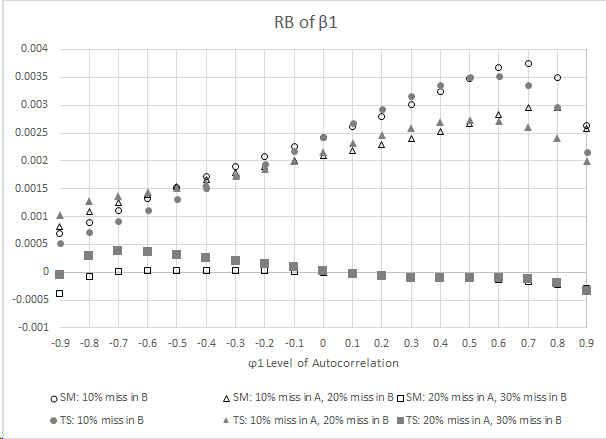 Figure. RB of β1, with β1 =1 and β2 = β3 = 0.1 (nA = 10, nB = 56). SM stands for the simplified model and TS stands for the time-series model. Results were the same as the results obtained from β1 = β2 = β3 = 0.1 paired with a long intervention phase, divided by 10. All the RBs were acceptable (|RB|< 0.05).Table. ANOVA results of the impact of missing rate, autocorrelation, model fitting, and their interactions on relative bias for β1 Note. Type I SS and Mean Square of missing proportion, autocorrelation, model fitting and their two-way interactions on relative bias for β1 were 1/100 times of the results obtained from β1 = β2 = β3 = 0.1 paired with a long intervention phase. Therefore, the F values and p values of missing proportion, autocorrelation, model fitting and their two-way interactions on relative bias for β1 were the same as results obtained from β1 = β2 = β3 = 0.1 paired with a long intervention phase.*p < .05 and η2 ≥ .06 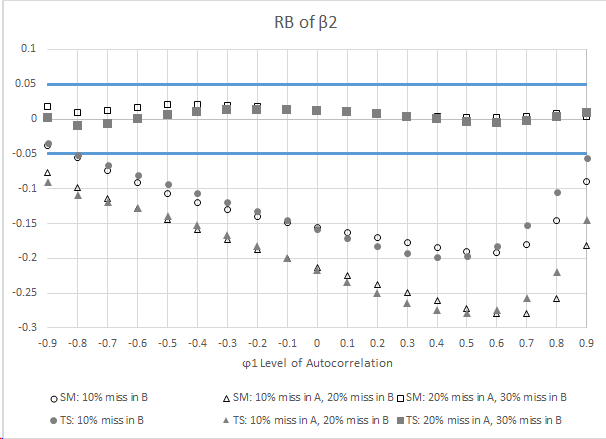 Figure. RB of β2, with β1 =1 and β2 = β3 = 0.1 (nA = 10, nB = 56). SM stands for the simplified model and TS stands for the time-series model. Results were the same as the results obtained from β1 = β2 = β3 = 0.1 paired with a long intervention phase. Unacceptable RBs are those below the bold reference line at RB = − 0.05 or above the bold reference line at RB = 0.05.  Table. ANOVA results of the impact of missing rate, autocorrelation, model fitting, and their interactions on relative bias for β2 Note. Results were the same as results obtained from β1 = β2 = β3 = 0.1 paired with a long intervention phase. Boldface denotes unacceptable estimates under some manipulated conditions even though the ANOVA test result was significant.  *p < .05 and η2 ≥ .06 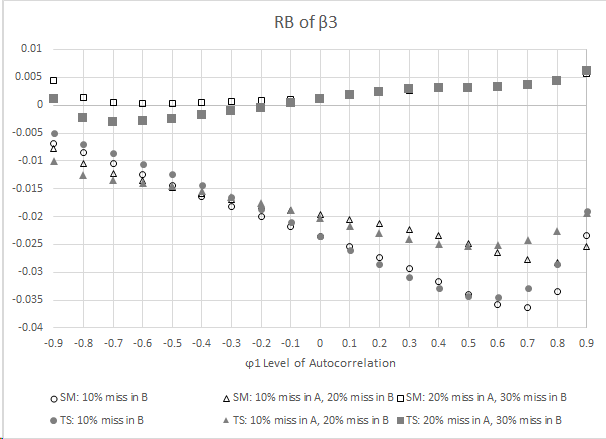 Figure. RB of β3, with β1 =1 and β2 = β3 = 0.1 (nA = 10, nB = 56). SM stands for the simplified model and TS stands for the time-series model. Results were the same as the results obtained from β1 = β2 = β3 = 0.1 paired with a long intervention phase. All the RBs were acceptable (|RB|< 0.05).Table. ANOVA results of the impact of missing rate, autocorrelation, model fitting, and their interactions on relative bias for β3 Note. Results were the same as results obtained from β1 = β2 = β3 = 0.1 paired with a long intervention phase. *p < .05 and η2 ≥ .06 b. RMSE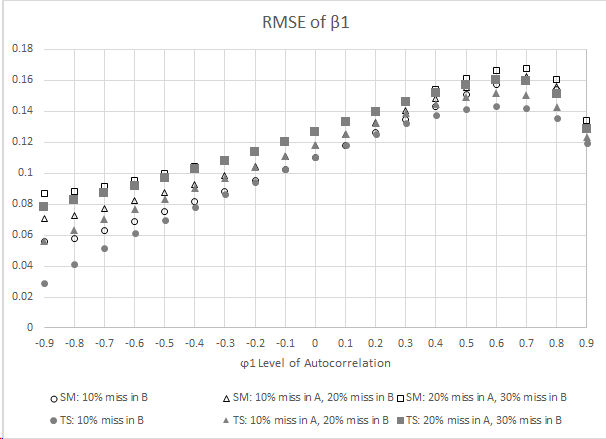 Figure. RMSE of β1, with β1 =1 and β2 = β3 = 0.1 (nA = 10, nB = 56). SM stands for the simplified model and TS stands for the time-series model. Results were the same as the results obtained from β1 = β2 = β3 = 0.1 paired with a long intervention phase. All the RMSEs were acceptable (RMSE< 1).Table. ANOVA results of the impact of missing rate, autocorrelation, model fitting, and their interactions on RMSE for β1 Note. Results were the same as results obtained from β1 = β2 = β3 = 0.1 paired with a long intervention phase. *p < .05 and η2 ≥ .06 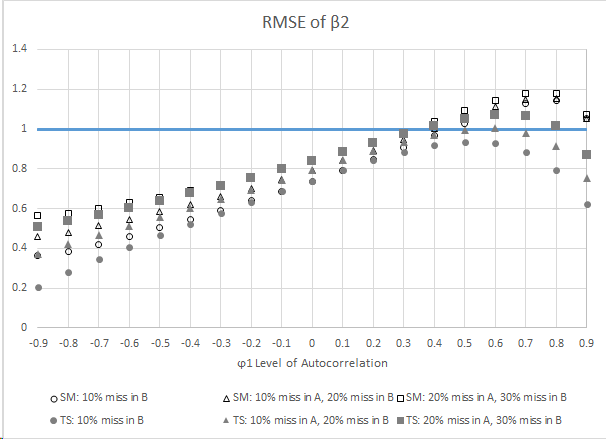 Figure. RMSE of β2, with β1 =1 and β2 = β3 = 0.1 (nA = 10, nB = 56). SM stands for the simplified model and TS stands for the time-series model. Results were the same as the results obtained from β1 = β2 = β3 = 0.1 paired with a long intervention phase. Unacceptable RMSEs are those above the bold reference line at RMSE = 1.  Table. ANOVA results of the impact of missing rate, autocorrelation, model fitting, and their interactions on RMSE for β2 Note. Results were the same as results obtained from β1 = β2 = β3 = 0.1 paired with a long intervention phase. Boldface denotes unacceptable estimates under some manipulated conditions even though the ANOVA test result was significant.  *p < .05 and η2 ≥ .06 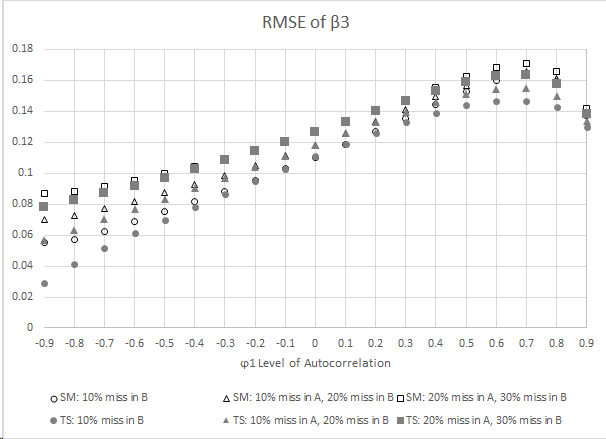 Figure. RMSE of β3, with β1 =1 and β2 = β3 = 0.1 (nA = 10, nB = 56). SM stands for the simplified model and TS stands for the time-series model. Results were the same as the results obtained from β1 = β2 = β3 = 0.1 paired with a long intervention phase. All the RMSEs were acceptable (RMSE< 1).Table. ANOVA results of the impact of missing rate, autocorrelation, model fitting, and their interactions on RMSE for β3 Note. Results were the same as results obtained from β1 = β2 = β3 = 0.1 paired with a long intervention phase. *p < .05 and η2 ≥ .06 c. RBESEFigure. RBESE of β1, with β1 =1 and β2 = β3 = 0.1 (nA = 10, nB = 56). SM stands for the simplified model and TS stands for the time-series model. Results were the same as the results obtained from β1 = β2 = β3 = 0.1 paired with a long intervention phase. Unacceptable RBESEs are those below the bold reference line at RBESE = − 0.1 or those above the bold reference line at RBESE = 0.1.  Table. ANOVA results of the impact of missing rate, autocorrelation, model fitting, and their interactions on RBESE for β1 Note. Results were the same as results obtained from β1 = β2 = β3 = 0.1 paired with a long intervention phase. Boldface denotes unacceptable estimates under some manipulated conditions even though the ANOVA test result was significant.  *p < .05 and η2 ≥ .06 Figure. RBESE of β2, with β1 =1 and β2 = β3 = 0.1 (nA = 10, nB = 56). SM stands for the simplified model and TS stands for the time-series model. Results were the same as the results obtained from β1 = β2 = β3 = 0.1 paired with a long intervention phase. Unacceptable RBESEs are those below the bold reference line at RBESE = − 0.1 or those above the bold reference line at RBESE = 0.1.  Table. ANOVA results of the impact of missing rate, autocorrelation, model fitting, and their interactions on RBESE for β2 Note. Results were the same as results obtained from β1 = β2 = β3 = 0.1 paired with a long intervention phase. Boldface denotes unacceptable estimates under some manipulated conditions even though the ANOVA test result was significant.  *p < .05 and η2 ≥ .06 Figure. RBESE of β3, with β1 =1 and β2 = β3 = 0.1 (nA = 10, nB = 56). SM stands for the simplified model and TS stands for the time-series model. Results were the same as the results obtained from β1 = β2 = β3 = 0.1 paired with a long intervention phase. Unacceptable RBESEs are those below the bold reference line at RBESE = − 0.1 or those above the bold reference line at RBESE = 0.1.  Table. ANOVA results of the impact of missing rate, autocorrelation, model fitting, and their interactions on RBESE for β3 Note. Results were the same as results obtained from β1 = β2 = β3 = 0.1 paired with a long intervention phase. Boldface denotes unacceptable estimates under some manipulated conditions even though the ANOVA test result was significant.  *p < .05 and η2 ≥ .06 V. β1 = 0.1, β2 = 1, β3 = 0.1 paired with a long intervention phase (nA=10, nB=56)a. RB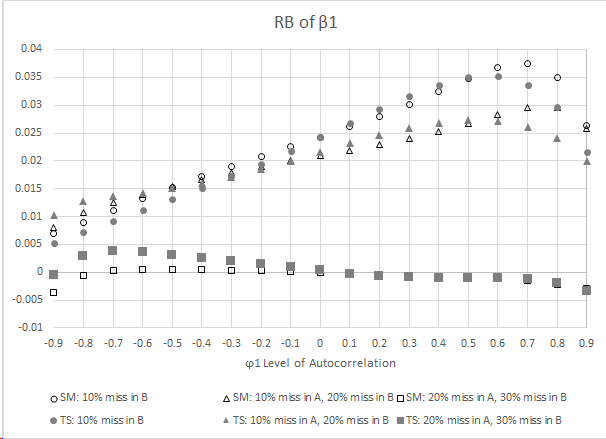 Figure. RB of β1, with β2 =1 and β1 = β3 = 0.1 (nA = 10, nB = 56). SM stands for the simplified model and TS stands for the time-series model. Results were the same as the results obtained from β1 = β2 = β3 = 0.1 paired with a long intervention phase. All the RBs were acceptable (|RB|< 0.05).Table. ANOVA results of the impact of missing rate, autocorrelation, model fitting, and their interactions on relative bias for β1 Note. Results were the same as results obtained from β1 = β2 = β3 = 0.1 paired with a long intervention phase. *p < .05 and η2 ≥ .06 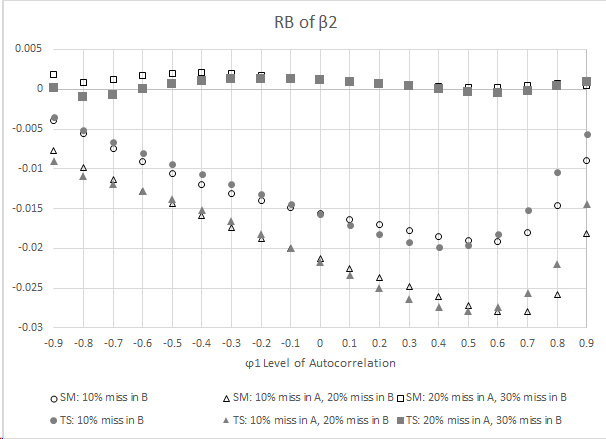 Figure. RB of β2, with β2 =1 and β1 = β3 = 0.1 (nA = 10, nB = 56). SM stands for the simplified model and TS stands for the time-series model. Results were the same as the results obtained from β1 = β2 = β3 = 0.1 paired with a long intervention phase, divided by 10. All the RBs were acceptable (|RB|< 0.05).Table. ANOVA results of the impact of missing rate, autocorrelation, model fitting, and their interactions on relative bias for β2 Note. Type I SS and Mean Square of missing rate, autocorrelation, and their interaction on relative bias for β2 were 1/100 times of the results obtained from β1 = β2 = β3 = 0.1 paired with a long intervention phase. Therefore, the F values and p values of missing rate, autocorrelation, and their interaction on relative bias for β3 were the same as results obtained from β1 = β2 = β3 = 0.1 paired with a long intervention phase.*p < .05 and η2 ≥ .06 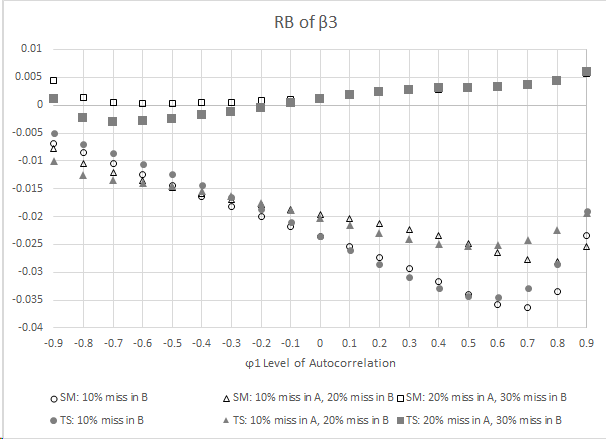 Figure. RB of β3, with β2 =1 and β1 = β3 = 0.1 (nA = 10, nB = 56). SM stands for the simplified model and TS stands for the time-series model. Results were the same as the results obtained from β1 = β2 = β3 = 0.1 paired with a long intervention phase. All the RBs were acceptable (|RB|< 0.05).Table. ANOVA results of the impact of missing rate, autocorrelation, model fitting, and their interactions on relative bias for β3 Note. Results were the same as results obtained from β1 = β2 = β3 = 0.1 paired with a long intervention phase. *p < .05 and η2 ≥ .06 b. RMSE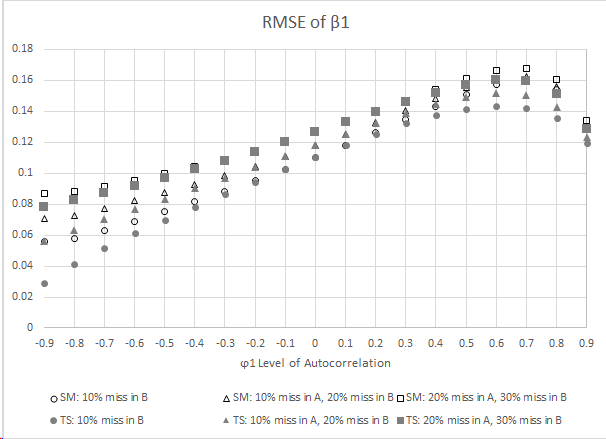 Figure. RMSE of β1, with β2 =1 and β1 = β3 = 0.1 (nA = 10, nB = 56). SM stands for the simplified model and TS stands for the time-series model. Results were the same as the results obtained from β1 = β2 = β3 = 0.1 paired with a long intervention phase. All the RMSEs were acceptable (RMSE< 1).Table. ANOVA results of the impact of missing rate, autocorrelation, model fitting, and their interactions on RMSE for β1 Note. Results were the same as results obtained from β1 = β2 = β3 = 0.1 paired with a long intervention phase. *p < .05 and η2 ≥ .06 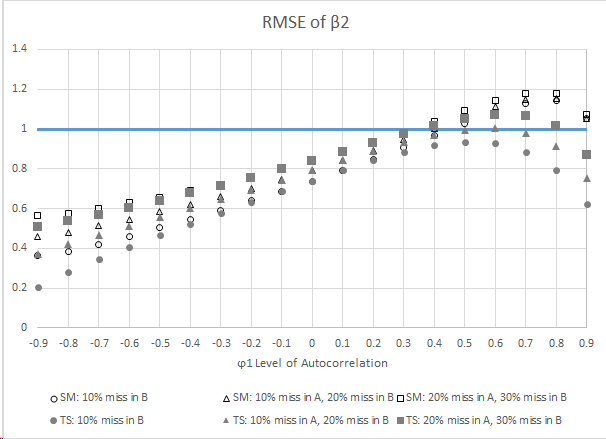 Figure. RMSE of β2, with β2 =1 and β1 = β3 = 0.1 (nA = 10, nB = 56). SM stands for the simplified model and TS stands for the time-series model. Results were the same as the results obtained from β1 = β2 = β3 = 0.1 paired with a long intervention phase. Unacceptable RMSEs are those above the bold reference line at RMSE = 1.  Table. ANOVA results of the impact of missing rate, autocorrelation, model fitting, and their interactions on RMSE for β2 Note. Results were the same as results obtained from β1 = β2 = β3 = 0.1 paired with a long intervention phase. Boldface denotes unacceptable estimates under some manipulated conditions even though the ANOVA test result was significant.  *p < .05 and η2 ≥ .06 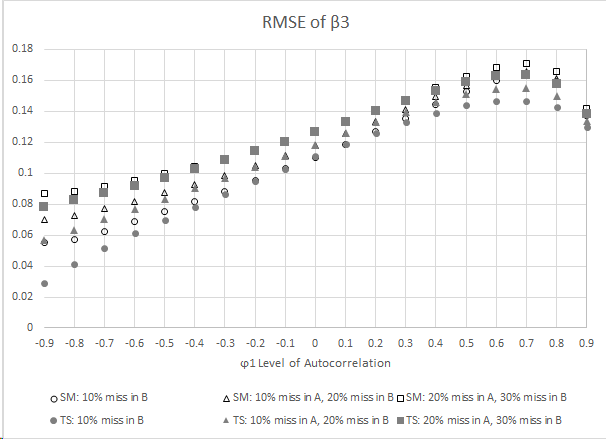 Figure. RMSE of β3, with β2 =1 and β1 = β3 = 0.1 (nA = 10, nB = 56). SM stands for the simplified model and TS stands for the time-series model. Results were the same as the results obtained from β1 = β2 = β3 = 0.1 paired with a long intervention phase. All the RMSEs were acceptable (RMSE< 1).Table. ANOVA results of the impact of missing rate, autocorrelation, model fitting, and their interactions on RMSE for β3 Note. Results were the same as results obtained from β1 = β2 = β3 = 0.1 paired with a long intervention phase. *p < .05 and η2 ≥ .06 c. RBESEFigure. RBESE of β1, with β2 =1 and β1 = β3 = 0.1 (nA = 10, nB = 56). SM stands for the simplified model and TS stands for the time-series model. Results were the same as the results obtained from β1 = β2 = β3 = 0.1 paired with a long intervention phase. Unacceptable RBESEs are those below the bold reference line at RBESE = − 0.1 or those above the bold reference line at RBESE = 0.1.  Table. ANOVA results of the impact of missing rate, autocorrelation, model fitting, and their interactions on RBESE for β1 Note. Results were the same as results obtained from β1 = β2 = β3 = 0.1 paired with a long intervention phase. Boldface denotes unacceptable estimates under some manipulated conditions even though the ANOVA test result was significant.  *p < .05 and η2 ≥ .06 Figure. RBESE of β2, with β2 =1 and β1 = β3 = 0.1 (nA = 10, nB = 56). SM stands for the simplified model and TS stands for the time-series model. Results were the same as the results obtained from β1 = β2 = β3 = 0.1 paired with a long intervention phase. Unacceptable RBESEs are those below the bold reference line at RBESE = − 0.1 or those above the bold reference line at RBESE = 0.1.  Table. ANOVA results of the impact of missing rate, autocorrelation, model fitting, and their interactions on RBESE for β2 Note. Results were the same as results obtained from β1 = β2 = β3 = 0.1 paired with a long intervention phase. Boldface denotes unacceptable estimates under some manipulated conditions even though the ANOVA test result was significant.  *p < .05 and η2 ≥ .06 Figure. RBESE of β3, with β2 =1 and β1 = β3 = 0.1 (nA = 10, nB = 56). SM stands for the simplified model and TS stands for the time-series model. Results were the same as the results obtained from β1 = β2 = β3 = 0.1 paired with a long intervention phase. Unacceptable RBESEs are those below the bold reference line at RBESE = − 0.1 or those above the bold reference line at RBESE = 0.1.  Table. ANOVA results of the impact of missing rate, autocorrelation, model fitting, and their interactions on RBESE for β3 Note. Results were the same as results obtained from β1 = β2 = β3 = 0.1 paired with a long intervention phase. Boldface denotes unacceptable estimates under some manipulated conditions even though the ANOVA test result was significant.  *p < .05 and η2 ≥ .06 VI. β1 = 0.1, β2 = 0.1, β3 = 1 paired with a long intervention phase (nA=10, nB=56)a. RB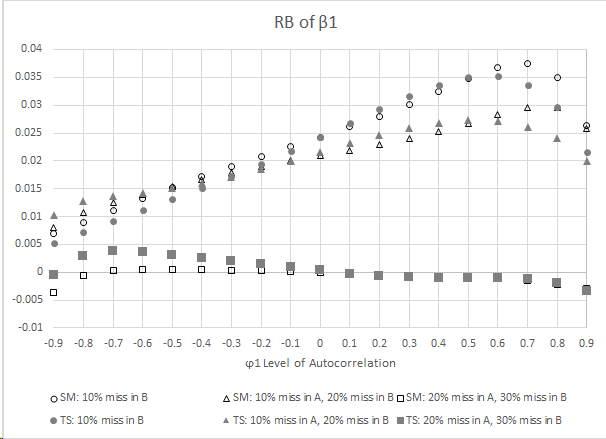 Figure. RB of β1, with β3 =1 and β1 = β2 = 0.1 (nA = 10, nB = 56). SM stands for the simplified model and TS stands for the time-series model. Results were the same as the results obtained from β1 = β2 = β3 = 0.1 paired with a long intervention phase. All the RBs were acceptable (|RB|< 0.05).Table. ANOVA results of the impact of missing rate, autocorrelation, model fitting, and their interactions on relative bias for β1 Note. Results were the same as results obtained from β1 = β2 = β3 = 0.1 paired with a long intervention phase. *p < .05 and η2 ≥ .06 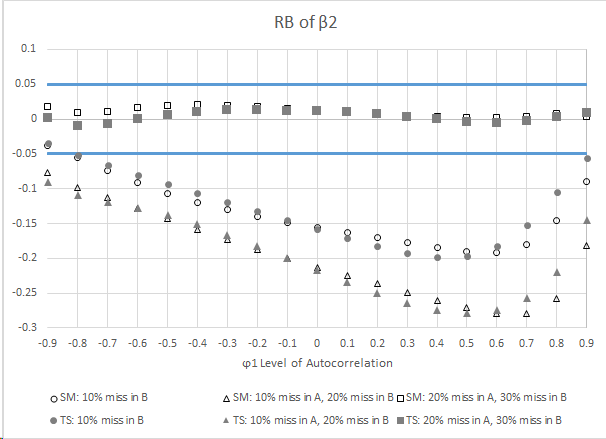 Figure. RB of β2, with β3 =1 and β1 = β2 = 0.1 (nA = 10, nB = 56). SM stands for the simplified model and TS stands for the time-series model. Results were the same as the results obtained from β1 = β2 = β3 = 0.1 paired with a long intervention phase. Unacceptable RBs are those below the bold reference line at RB = − 0.05 or above the bold reference line at RB = 0.05.  Table. ANOVA results of the impact of missing rate, autocorrelation, model fitting, and their interactions on relative bias for β2 Note. Results were the same as results obtained from β1 = β2 = β3 = 0.1 paired with a long intervention phase. Boldface denotes unacceptable estimates under some manipulated conditions even though the ANOVA test result was significant.  *p < .05 and η2 ≥ .06 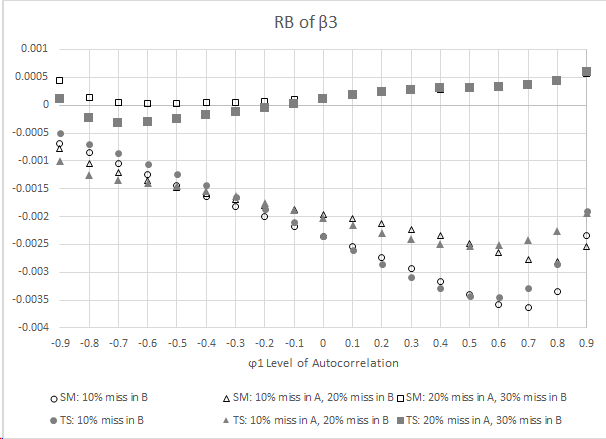 Figure. RB of β3, with β3 =1 and β1 = β2 = 0.1 (nA = 10, nB = 56). SM stands for the simplified model and TS stands for the time-series model. Results were the same as the results obtained from β1 = β2 = β3 = 0.1 paired with a long intervention phase, divided by 10. All the RBs were acceptable (|RB|< 0.05).Table. ANOVA results of the impact of missing rate, autocorrelation, model fitting, and their interactions on relative bias for β3 Note. Type I SS and Mean Square of missing proportion, autocorrelation, and their interaction on relative bias for β3 were 1/100 times of the results obtained from β1 = β2 = β3 = 0.1 paired with a long intervention phase. Therefore, the F values and p values of missing proportion, autocorrelation, and their interaction on relative bias for β3 were the same as results obtained from β1 = β2 = β3 = 0.1 paired with a long intervention phase.*p < .05 and η2 ≥ .06 b. RMSE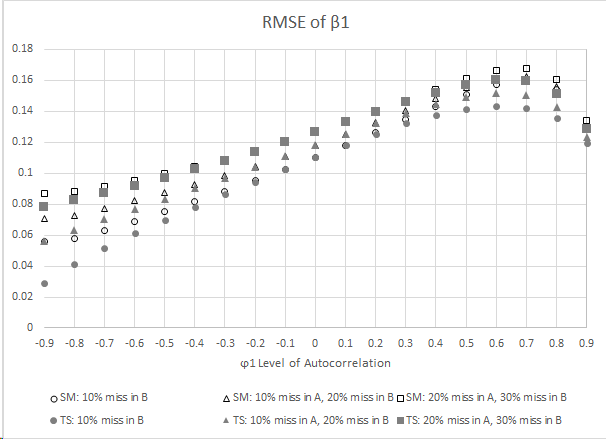 Figure. RMSE of β1, with β3 =1 and β1 = β2 = 0.1 (nA = 10, nB = 56). SM stands for the simplified model and TS stands for the time-series model. Results were the same as the results obtained from β1 = β2 = β3 = 0.1 paired with a long intervention phase. All the RMSEs were acceptable (RMSE< 1).Table. ANOVA results of the impact of missing rate, autocorrelation, model fitting, and their interactions on RMSE for β1 Note. Results were the same as results obtained from β1 = β2 = β3 = 0.1 paired with a long intervention phase. *p < .05 and η2 ≥ .06 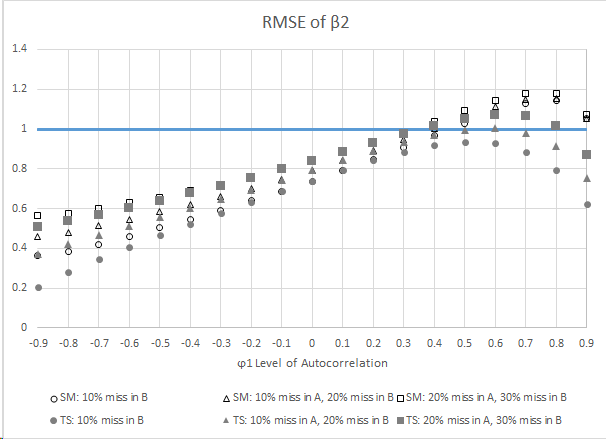 Figure. RMSE of β2, with β3 =1 and β1 = β2 = 0.1 (nA = 10, nB = 56). SM stands for the simplified model and TS stands for the time-series model. Results were the same as the results obtained from β1 = β2 = β3 = 0.1 paired with a long intervention phase. Unacceptable RMSEs are represented by the circles, triangles, and squares above the bold reference line.    Table. ANOVA results of the impact of missing rate, autocorrelation, model fitting, and their interactions on RMSE for β2 Note. Results were the same as results obtained from β1 = β2 = β3 = 0.1 paired with a long intervention phase. Boldface denotes unacceptable estimates under some manipulated conditions even though the ANOVA test result was significant.  *p < .05 and η2 ≥ .06 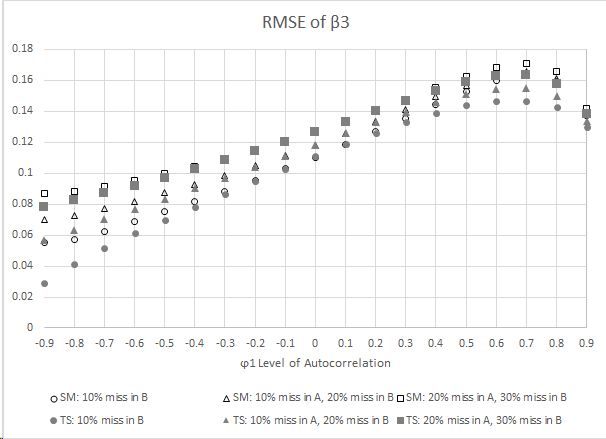 Figure. RMSE of β3, with β3 =1 and β1 = β2 = 0.1  (nA = 10, nB = 56). SM stands for the simplified model and TS stands for the time-series model. Results were the same as the results obtained from β1 = β2 = β3 = 0.1 paired with a long intervention phase. All the RMSEs were acceptable (RMSE< 1).  Table. ANOVA results of the impact of missing rate, autocorrelation, model fitting, and their interactions on RMSE for β3 Note. Results were the same as results obtained from β1 = β2 = β3 = 0.1 paired with a long intervention phase. *p < .05 and η2 ≥ .06 c. RBESEFigure. RBESE of β1, with β3 =1 and β1 = β2 = 0.1 (nA = 10, nB = 56). SM stands for the simplified model and TS stands for the time-series model. Results were the same as the results obtained from β1 = β2 = β3 = 0.1 paired with a long intervention phase. Unacceptable RBESEs are those below the bold reference line at RBESE = − 0.1 or above the bold reference line at RBESE = 0.1.Table. ANOVA results of the impact of missing rate, autocorrelation, model fitting, and their interactions on RBESE for β1 Note. Results were the same as results obtained from β1 = β2 = β3 = 0.1 paired with a long intervention phase. Boldface denotes unacceptable estimates under some manipulated conditions even though the ANOVA test result was significant.  *p < .05 and η2 ≥ .06 Figure. RBESE of β2, with β3 =1 and β1 = β2 = 0.1  (nA = 10, nB = 56). SM stands for the simplified model and TS stands for the time-series model. Results were the same as the results obtained from β1 = β2 = β3 = 0.1 paired with a long intervention phase. Unacceptable RBESEs are those below the bold reference line at RBESE = − 0.1 or above the bold reference line at RBESE = 0.1.Table. ANOVA results of the impact of missing rate, autocorrelation, model fitting, and their interactions on RBESE for β2 Note. Results were the same as results obtained from β1 = β2 = β3 = 0.1 paired with a long intervention phase. Boldface denotes unacceptable estimates under some manipulated conditions even though the ANOVA test result was significant.  *p < .05 and η2 ≥ .06 Figure. RBESE of β3, with β3 =1 and β1 = β2 = 0.1 (nA = 10, nB = 56). SM stands for the simplified model and TS stands for the time-series model. Results were the same as the results obtained from β1 = β2 = β3 = 0.1 paired with a long intervention phase. Unacceptable RBESEs are those below the bold reference line at RBESE = − 0.1 or above the bold reference line at RBESE = 0.1.Table. ANOVA results of the impact of missing rate, autocorrelation, model fitting, and their interactions on RBESE for β3 Note. Results were the same as results obtained from β1 = β2 = β3 = 0.1 paired with a long intervention phase. Boldface denotes unacceptable estimates under some manipulated conditions even though the ANOVA test result was significant.  *p < .05 and η2 ≥ .06 6. Mathematical proof of the impact on bias due to changes in βsAssuming there is only one  to be estimated:Let  be the new estimated Y when  and C = 0.9 (becuase )Least squared estimation: Minimum when7. Results obtained from using an alternative approach for fitting the simplified model  I. Figures obtained from β1 = β2 = β3 = 0.1, paired with a short intervention phase (nA =10, nB=10)a. RBFigure. RB of β1, with β1 = β2 = β3 = 0.1 (nA = 10, nB = 10). SM stands for the simplified model using replaced the missing data with EM and SMCOV stands for the simplified model using variance/covariance matrix with EM. All the RBs were acceptable (|RB|< 0.05).Figure. RB of β2, with β1 = β2 = β3 = 0.1 (nA = 10, nB = 10). SM stands for the simplified model using replaced the missing data with EM and SMCOV stands for the simplified model using variance/covariance matrix with EM. Unacceptable RBs are those below the bold reference line at RB = − 0.05 or above the bold reference line at RB = 0.05.  Figure. RB of β3, with β1 = β2 = β3 = 0.1 (nA = 10, nB = 10). SM stands for the simplified model using replaced the missing data with EM and SMCOV stands for the simplified model using variance/covariance matrix with EM. All the RBs were acceptable (|RB|< 0.05b. RMSEFigure. RMSE of β1, with β1 = β2 = β3 = 0.1 (nA = 10, nB = 10). SM stands for the simplified model using replaced the missing data with EM and SMCOV stands for the simplified model using variance/covariance matrix with EM. All the RMSEs were acceptable (RMSE< 1).Figure. RMSE of β2, with β1 = β2 = β3 = 0.1 (nA = 10, nB = 10). SM stands for the simplified model using replaced the missing data with EM and SMCOV stands for the simplified model using variance/covariance matrix with EM. Unacceptable RMSEs are represented by the circles, triangles, and squares above the bold reference line.  Figure. RMSE of β3, with β1 = β2 = β3 = 0.1 (nA = 10, nB = 10). SM stands for the simplified model using replaced the missing data with EM and SMCOV stands for the simplified model using variance/covariance matrix with EM. All the RMSEs were acceptable (RMSE< 1).c. RBESEFigure. RBESE of β1, with β1 = β2 = β3 = 0.1 (nA = 10, nB = 10). SM stands for the simplified model using replaced the missing data with EM and SMCOV stands for the simplified model using variance/covariance matrix with EM. Unacceptable RBESEs are those below the bold reference line at RBESE = − 0.1 or those above the bold reference line at RBESE = 0.1.  Figure. RBESE of β2, with β1 = β2 = β3 = 0.1 (nA = 10, nB = 10). SM stands for the simplified model using replaced the missing data with EM and SMCOV stands for the simplified model using variance/covariance matrix with EM. Unacceptable RBESEs are those below the bold reference line at RBESE = − 0.1 or those above the bold reference line at RBESE = 0.1.  Figure. RBESE of β3, with β1 = β2 = β3 = 0.1 (nA = 10, nB = 10). SM stands for the simplified model using replaced the missing data with EM and SMCOV stands for the simplified model using variance/covariance matrix with EM. Unacceptable RBESEs are those below the bold reference line at RBESE = − 0.1 or those above the bold reference line at RBESE = 0.1.  II. Figures obtained from β1 = β2 = β3 = 0.1, paired with a long intervention phase (nA = 10, nB = 56)a. RBFigure. RB of β1, with β1 = β2 = β3 = 0.1 (nA = 10, nB = 56). SM stands for the simplified model using replaced the missing data with EM and SMCOV stands for the simplified model using variance/covariance matrix with EM. All the RBs were acceptable (|RB|< 0.05).Figure. RB of β2, with β1 = β2 = β3 = 0.1 (nA = 10, nB = 56). SM stands for the simplified model using replaced the missing data with EM and SMCOV stands for the simplified model using variance/covariance matrix with EM. Unacceptable RBs are those below the bold reference line at RB = − 0.05 or above the bold reference line at RB = 0.05.  Figure. RB of β3, with β1 = β2 = β3 = 0.1 (nA = 10, nB = 56). SM stands for the simplified model using replaced the missing data with EM and SMCOV stands for the simplified model using variance/covariance matrix with EM. All the RBs were acceptable (|RB|< 0.05b. RMSEFigure. RMSE of β1, with β1 = β2 = β3 = 0.1 (nA = 10, nB = 56). SM stands for the simplified model using replaced the missing data with EM and SMCOV stands for the simplified model using variance/covariance matrix with EM. All the RMSEs were acceptable (RMSE< 1).Figure. RMSE of β2, with β1 = β2 = β3 = 0.1 (nA = 10, nB = 56). SM stands for the simplified model using replaced the missing data with EM and SMCOV stands for the simplified model using variance/covariance matrix with EM. Unacceptable RMSEs are represented by the circles, triangles, and squares above the bold reference line.  Figure. RMSE of β3, with β1 = β2 = β3 = 0.1 (nA = 10, nB = 56). SM stands for the simplified model using replaced the missing data with EM and SMCOV stands for the simplified model using variance/covariance matrix with EM. All the RMSEs were acceptable (RMSE< 1).c. RBESEFigure. RBESE of β1, with β1 = β2 = β3 = 0.1 (nA = 10, nB = 56). SM stands for the simplified model using replaced the missing data with EM and SMCOV stands for the simplified model using variance/covariance matrix with EM. Unacceptable RBESEs are those below the bold reference line at RBESE = − 0.1 or those above the bold reference line at RBESE = 0.1.  Figure. RBESE of β2, with β1 = β2 = β3 = 0.1 (nA = 10, nB = 56). SM stands for the simplified model using replaced the missing data with EM and SMCOV stands for the simplified model using variance/covariance matrix with EM. Unacceptable RBESEs are those below the bold reference line at RBESE = − 0.1 or those above the bold reference line at RBESE = 0.1.  Figure. RBESE of β3, with β1 = β2 = β3 = 0.1 (nA = 10, nB = 56). SM stands for the simplified model using replaced the missing data with EM and SMCOV stands for the simplified model using variance/covariance matrix with EM. Unacceptable RBESEs are those below the bold reference line at RBESE = − 0.1 or those above the bold reference line at RBESE = 0.1.  III. Figures obtained from β1 = 1; β2 = β3 = 0.1, paired with a short intervention phase (nA = 10, nB = 10)a. RBFigure. RB of β1, with β1 = 1; β2 = β3 = 0.1 (nA = 10, nB = 10). SM stands for the simplified model using replaced the missing data with EM and SMCOV stands for the simplified model using variance/covariance matrix with EM. All the RBs were acceptable (|RB|< 0.05).Figure. RB of β2, with β1 = 1; β2 = β3 = 0.1 (nA = 10, nB = 10). SM stands for the simplified model using replaced the missing data with EM and SMCOV stands for the simplified model using variance/covariance matrix with EM. Unacceptable RBs are those below the bold reference line at RB = − 0.05 or above the bold reference line at RB = 0.05.  Figure. RB of β3, with β1 = 1; β2 = β3 = 0.1 (nA = 10, nB = 10). SM stands for the simplified model using replaced the missing data with EM and SMCOV stands for the simplified model using variance/covariance matrix with EM. All the RBs were acceptable (|RB|< 0.05b. RMSEFigure. RMSE of β1, with β1 = 1; β2 = β3 = 0.1 (nA = 10, nB = 10). SM stands for the simplified model using replaced the missing data with EM and SMCOV stands for the simplified model using variance/covariance matrix with EM. All the RMSEs were acceptable (RMSE< 1).Figure. RMSE of β2, with β1 = 1; β2 = β3 = 0.1 (nA = 10, nB = 10). SM stands for the simplified model using replaced the missing data with EM and SMCOV stands for the simplified model using variance/covariance matrix with EM. Unacceptable RMSEs are represented by the circles, triangles, and squares above the bold reference line.  Figure. RMSE of β3, with β1 = 1; β2 = β3 = 0.1 (nA = 10, nB = 10). SM stands for the simplified model using replaced the missing data with EM and SMCOV stands for the simplified model using variance/covariance matrix with EM. All the RMSEs were acceptable (RMSE< 1).c. RBESEFigure. RBESE of β1, with β1 =1, β2 = β3 = 0.1 (nA = 10, nB = 10). SM stands for the simplified model using replaced the missing data with EM and SMCOV stands for the simplified model using variance/covariance matrix with EM. Unacceptable RBESEs are those below the bold reference line at RBESE = − 0.1 or those above the bold reference line at RBESE = 0.1.  Figure. RBESE of β2, with β1 =1, β2 = β3 = 0.1 (nA = 10, nB = 10). SM stands for the simplified model using replaced the missing data with EM and SMCOV stands for the simplified model using variance/covariance matrix with EM. Unacceptable RBESEs are those below the bold reference line at RBESE = − 0.1 or those above the bold reference line at RBESE = 0.1.  Figure. RBESE of β3, with β1 =1, β2 = β3 = 0.1 (nA = 10, nB = 10). SM stands for the simplified model using replaced the missing data with EM and SMCOV stands for the simplified model using variance/covariance matrix with EM. Unacceptable RBESEs are those below the bold reference line at RBESE = − 0.1 or those above the bold reference line at RBESE = 0.1.  IV. Figures obtained from β1 = 1, β2 = β3 = 0.1, paired with a long intervention phase (nA = 10, nB = 56)a. RBFigure. RB of β1, with β1 = 1; β2 = β3 = 0.1 (nA = 10, nB = 56). SM stands for the simplified model using replaced the missing data with EM and SMCOV stands for the simplified model using variance/covariance matrix with EM. All the RBs were acceptable (|RB|< 0.05).Figure. RB of β2, with β1 = 1; β2 = β3 = 0.1 (nA = 10, nB = 56). SM stands for the simplified model using replaced the missing data with EM and SMCOV stands for the simplified model using variance/covariance matrix with EM. Unacceptable RBs are those below the bold reference line at RB = − 0.05 or above the bold reference line at RB = 0.05.  Figure. RB of β3, with β1 = 1; β2 = β3 = 0.1 (nA = 10, nB = 56). SM stands for the simplified model using replaced the missing data with EM and SMCOV stands for the simplified model using variance/covariance matrix with EM. All the RBs were acceptable (|RB|< 0.05b. RMSEFigure. RMSE of β1, with β1 = 1; β2 = β3 = 0.1 (nA = 10, nB = 56). SM stands for the simplified model using replaced the missing data with EM and SMCOV stands for the simplified model using variance/covariance matrix with EM. All the RMSEs were acceptable (RMSE< 1).Figure. RMSE of β2, with β1 = 1; β2 = β3 = 0.1 (nA = 10, nB = 56). SM stands for the simplified model using replaced the missing data with EM and SMCOV stands for the simplified model using variance/covariance matrix with EM. Unacceptable RMSEs are represented by the circles, triangles, and squares above the bold reference line.  Figure. RMSE of β3, with β1 = 1; β2 = β3 = 0.1 (nA = 10, nB = 56). SM stands for the simplified model using replaced the missing data with EM and SMCOV stands for the simplified model using variance/covariance matrix with EM. All the RMSEs were acceptable (RMSE< 1).c. RBESEFigure. RBESE of β1, with β1 =1, β2 = β3 = 0.1 (nA = 10, nB = 56). SM stands for the simplified model using replaced the missing data with EM and SMCOV stands for the simplified model using variance/covariance matrix with EM. Unacceptable RBESEs are those below the bold reference line at RBESE = − 0.1 or those above the bold reference line at RBESE = 0.1.  Figure. RBESE of β2, with β1 =1, β2 = β3 = 0.1 (nA = 10, nB = 56). SM stands for the simplified model using replaced the missing data with EM and SMCOV stands for the simplified model using variance/covariance matrix with EM. Unacceptable RBESEs are those below the bold reference line at RBESE = − 0.1 or those above the bold reference line at RBESE = 0.1.  Figure. RBESE of β3, with β1 =1, β2 = β3 = 0.1 (nA = 10, nB = 56). SM stands for the simplified model using replaced the missing data with EM and SMCOV stands for the simplified model using variance/covariance matrix with EM. Unacceptable RBESEs are those below the bold reference line at RBESE = − 0.1 or those above the bold reference line at RBESE = 0.1.  V. Figures obtained from β1 = 0.1, β2 =1, β3 = 0.1, paired with a short intervention phase (nA = 10, nB = 10)a. RBFigure. RB of β1, with β1 = 0.1, β2 =1, β3 = 0.1 (nA = 10, nB = 10). SM stands for the simplified model using replaced the missing data with EM and SMCOV stands for the simplified model using variance/covariance matrix with EM. All the RBs were acceptable (|RB|< 0.05).Figure. RB of β2, with β1 = 0.1, β2 =1, β3 = 0.1 (nA = 10, nB = 10). SM stands for the simplified model using replaced the missing data with EM and SMCOV stands for the simplified model using variance/covariance matrix with EM. Unacceptable RBs are those below the bold reference line at RB = − 0.05 or above the bold reference line at RB = 0.05.  Figure. RB of β3, with β1 = 0.1, β2 =1, β3 = 0.1 (nA = 10, nB = 10). SM stands for the simplified model using replaced the missing data with EM and SMCOV stands for the simplified model using variance/covariance matrix with EM. All the RBs were acceptable (|RB|< 0.05).b. RMSEFigure. RMSE of β1, with β1 = 0.1, β2 =1, β3 = 0.1 (nA = 10, nB = 10). SM stands for the simplified model using replaced the missing data with EM and SMCOV stands for the simplified model using variance/covariance matrix with EM. All the RMSEs were acceptable (RMSE< 1).Figure. RMSE of β2, with β1 = 0.1, β2 =1, β3 = 0.1  (nA = 10, nB = 10). SM stands for the simplified model using replaced the missing data with EM and SMCOV stands for the simplified model using variance/covariance matrix with EM. Unacceptable RMSEs are represented by the circles, triangles, and squares above the bold reference line.  Figure. RMSE of β3, with β1 = 0.1, β2 =1, β3 = 0.1 (nA = 10, nB = 10). SM stands for the simplified model using replaced the missing data with EM and SMCOV stands for the simplified model using variance/covariance matrix with EM. All the RMSEs were acceptable (RMSE< 1).c. RBESEFigure. RBESE of β1, with β1 =0.1, β2 = 1, β3 = 0.1 (nA = 10, nB = 10). SM stands for the simplified model using replaced the missing data with EM and SMCOV stands for the simplified model using variance/covariance matrix with EM. Unacceptable RBESEs are those below the bold reference line at RBESE = − 0.1 or those above the bold reference line at RBESE = 0.1.  Figure. RBESE of β2, with β1 =0.1, β2 = 1, β3 = 0.1 (nA = 10, nB = 10). SM stands for the simplified model using replaced the missing data with EM and SMCOV stands for the simplified model using variance/covariance matrix with EM. Unacceptable RBESEs are those below the bold reference line at RBESE = − 0.1 or those above the bold reference line at RBESE = 0.1.  Figure. RBESE of β3, with β1 =0.1, β2 = 1, β3 = 0.1 (nA = 10, nB = 10). SM stands for the simplified model using replaced the missing data with EM and SMCOV stands for the simplified model using variance/covariance matrix with EM. Unacceptable RBESEs are those below the bold reference line at RBESE = − 0.1 or those above the bold reference line at RBESE = 0.1.  VI. Figures obtained from β1 = 0.1, β2 =1, β3 = 0.1, paired with a long intervention phase (nA = 10, nB = 56)a. RBFigure. RB of β1, with β1 = 0.1, β2 =1, β3 = 0.1 (nA = 10, nB = 56). SM stands for the simplified model using replaced the missing data with EM and SMCOV stands for the simplified model using variance/covariance matrix with EM. All the RBs were acceptable (|RB|< 0.05).Figure. RB of β2, with β1 = 0.1, β2 =1, β3 = 0.1 (nA = 10, nB = 56). SM stands for the simplified model using replaced the missing data with EM and SMCOV stands for the simplified model using variance/covariance matrix with EM. Unacceptable RBs are those below the bold reference line at RB = − 0.05 or above the bold reference line at RB = 0.05.  Figure. RB of β3, with β1 = 0.1, β2 =1, β3 = 0.1  (nA = 10, nB = 56). SM stands for the simplified model using replaced the missing data with EM and SMCOV stands for the simplified model using variance/covariance matrix with EM. All the RBs were acceptable (|RB|< 0.05).b. RMSEFigure. RMSE of β1, with β1 = 0.1, β2 =1, β3 = 0.1 (nA = 10, nB = 56). SM stands for the simplified model using replaced the missing data with EM and SMCOV stands for the simplified model using variance/covariance matrix with EM. All the RMSEs were acceptable (RMSE< 1).Figure. RMSE of β2, with β1 = 0.1, β2 =1, β3 = 0.1 (nA = 10, nB = 56). SM stands for the simplified model using replaced the missing data with EM and SMCOV stands for the simplified model using variance/covariance matrix with EM. Unacceptable RMSEs are represented by the circles, triangles, and squares above the bold reference line.  Figure. RMSE of β3, with β1 = 0.1, β2 =1, β3 = 0.1 (nA = 10, nB = 56). SM stands for the simplified model using replaced the missing data with EM and SMCOV stands for the simplified model using variance/covariance matrix with EM. All the RMSEs were acceptable (RMSE< 1).c. RBESEFigure. RBESE of β1, with β1 =0.1, β2 = 1, β3 = 0.1 (nA = 10, nB = 56). SM stands for the simplified model using replaced the missing data with EM and SMCOV stands for the simplified model using variance/covariance matrix with EM. Unacceptable RBESEs are those below the bold reference line at RBESE = − 0.1 or those above the bold reference line at RBESE = 0.1.  Figure. RBESE of β2, with β1 =0.1, β2 = 1, β3 = 0.1 (nA = 10, nB = 56). SM stands for the simplified model using replaced the missing data with EM and SMCOV stands for the simplified model using variance/covariance matrix with EM. Unacceptable RBESEs are those below the bold reference line at RBESE = − 0.1 or those above the bold reference line at RBESE = 0.1.  Figure. RBESE of β3, with β1 =0.1, β2 = 1, β3 = 0.1 (nA = 10, nB = 56). SM stands for the simplified model using replaced the missing data with EM and SMCOV stands for the simplified model using variance/covariance matrix with EM. Unacceptable RBESEs are those below the bold reference line at RBESE = − 0.1 or those above the bold reference line at RBESE = 0.1.  VII. Figures obtained from β1 = β2 =0.1, β3 = 1, paired with a short intervention phase (nA = 10, nB = 10)a. RBFigure. RB of β1, with β1 = β2 =0.1, β3 = 1 (nA = 10, nB = 10). SM stands for the simplified model using replaced the missing data with EM and SMCOV stands for the simplified model using variance/covariance matrix with EM. All the RBs were acceptable (|RB|< 0.05).Figure. RB of β2, with β1 = β2 =0.1, β3 = 1 (nA = 10, nB = 10). SM stands for the simplified model using replaced the missing data with EM and SMCOV stands for the simplified model using variance/covariance matrix with EM. Unacceptable RBs are those below the bold reference line at RB = − 0.05 or above the bold reference line at RB = 0.05.  Figure. RB of β3, with β1 = β2 =0.1, β3 = 1 (nA = 10, nB = 10). SM stands for the simplified model using replaced the missing data with EM and SMCOV stands for the simplified model using variance/covariance matrix with EM. All the RBs were acceptable (|RB|< 0.05).b. RMSEFigure. RMSE of β1, with β1 = β2 =0.1, β3 = 1 (nA = 10, nB = 10). SM stands for the simplified model using replaced the missing data with EM and SMCOV stands for the simplified model using variance/covariance matrix with EM. All the RMSEs were acceptable (RMSE< 1).Figure. RMSE of β2, with β1 = β2 =0.1, β3 = 1 (nA = 10, nB = 10). SM stands for the simplified model using replaced the missing data with EM and SMCOV stands for the simplified model using variance/covariance matrix with EM. Unacceptable RMSEs are represented by the circles, triangles, and squares above the bold reference line.  Figure. RMSE of β3, with β1 = β2 =0.1, β3 = 1 (nA = 10, nB = 10). SM stands for the simplified model using replaced the missing data with EM and SMCOV stands for the simplified model using variance/covariance matrix with EM. All the RMSEs were acceptable (RMSE< 1).c. RBESEFigure. RBESE of β1, with β1 =0.1, β2 = 0.1, β3 = 1 (nA = 10, nB = 10). SM stands for the simplified model using replaced the missing data with EM and SMCOV stands for the simplified model using variance/covariance matrix with EM. Unacceptable RBESEs are those below the bold reference line at RBESE = − 0.1 or those above the bold reference line at RBESE = 0.1.  Figure. RBESE of β2, with β1 =0.1, β2 = 0.1, β3 = 1 (nA = 10, nB = 10). SM stands for the simplified model using replaced the missing data with EM and SMCOV stands for the simplified model using variance/covariance matrix with EM. Unacceptable RBESEs are those below the bold reference line at RBESE = − 0.1 or those above the bold reference line at RBESE = 0.1.  Figure. RBESE of β3, with β1 =0.1, β2 = 0.1, β3 = 1 (nA = 10, nB = 10). SM stands for the simplified model using replaced the missing data with EM and SMCOV stands for the simplified model using variance/covariance matrix with EM. Unacceptable RBESEs are those below the bold reference line at RBESE = − 0.1 or those above the bold reference line at RBESE = 0.1.  VIII. Figures obtained from β1 = β2 =0.1, β3 = 1, paired with a long intervention phase (nA = 10, nB = 56)a. RBFigure. RB of β1, with β1 = β2 =0.1, β3 = 1 (nA = 10, nB = 56). SM stands for the simplified model using replaced the missing data with EM and SMCOV stands for the simplified model using variance/covariance matrix with EM. All the RBs were acceptable (|RB|< 0.05).Figure. RB of β2, with β1 = β2 =0.1, β3 = 1 (nA = 10, nB = 56). SM stands for the simplified model using replaced the missing data with EM and SMCOV stands for the simplified model using variance/covariance matrix with EM. Unacceptable RBs are those below the bold reference line at RB = − 0.05 or above the bold reference line at RB = 0.05.  Figure. RB of β3, with β1 = β2 =0.1, β3 = 1 (nA = 10, nB = 56). SM stands for the simplified model using replaced the missing data with EM and SMCOV stands for the simplified model using variance/covariance matrix with EM. All the RBs were acceptable (|RB|< 0.05).b. RMSEFigure. RMSE of β1, with β1 = β2 =0.1, β3 = 1 (nA = 10, nB = 56). SM stands for the simplified model using replaced the missing data with EM and SMCOV stands for the simplified model using variance/covariance matrix with EM. All the RMSEs were acceptable (RMSE< 1).Figure. RMSE of β2, with β1 = β2 =0.1, β3 = 1 (nA = 10, nB = 56). SM stands for the simplified model using replaced the missing data with EM and SMCOV stands for the simplified model using variance/covariance matrix with EM. Unacceptable RMSEs are represented by the circles, triangles, and squares above the bold reference line.  Figure. RMSE of β3, with β1 = β2 =0.1, β3 = 1 (nA = 10, nB = 56). SM stands for the simplified model using replaced the missing data with EM and SMCOV stands for the simplified model using variance/covariance matrix with EM. All the RMSEs were acceptable (RMSE< 1).c. RBESEFigure. RBESE of β1, with β1 =0.1, β2 = 0.1, β3 = 1 (nA = 10, nB = 56). SM stands for the simplified model using replaced the missing data with EM and SMCOV stands for the simplified model using variance/covariance matrix with EM. Unacceptable RBESEs are those below the bold reference line at RBESE = − 0.1 or those above the bold reference line at RBESE = 0.1.  Figure. RBESE of β2, with β1 =0.1, β2 = 0.1, β3 = 1 (nA = 10, nB = 56). SM stands for the simplified model using replaced the missing data with EM and SMCOV stands for the simplified model using variance/covariance matrix with EM. Unacceptable RBESEs are those below the bold reference line at RBESE = − 0.1 or those above the bold reference line at RBESE = 0.1.  Figure. RBESE of β3, with β1 =0.1, β2 = 0.1, β3 = 1 (nA = 10, nB = 56). SM stands for the simplified model using replaced the missing data with EM and SMCOV stands for the simplified model using variance/covariance matrix with EM. Unacceptable RBESEs are those below the bold reference line at RBESE = − 0.1 or those above the bold reference line at RBESE = 0.1.  SourceDFType I SSMean SquareFPr > Fη2Autocorrelation (A)180.001520480.00008447278.29<.00010.3276*Missing Rate (MR)20.002171310.001085653576.68<.00010.4679*Model Fitting (MF) 10.000001980.000001986.530.01500.0004A*MR360.000911590.0000253283.42<.00010.1964A*MF180.000012020.000000672.200.02160.0026MR*MF20.000012560.0000062820.70<.00010.0027Error360.000010930.00000030SourceDFType I SSMean SquareFPr > Fη2Autocorrelation (A)180.045965510.0025536443.65<.00010.2156*Missing Rate (MR)20.083851680.04192584716.73<.00010.3934*Model Fitting (MF) 10.000114560.000114561.960.17020.0005A*MR360.078325150.0021757037.19<.00010.3675*A*MF180.000384560.000021360.370.98720.0018MR*MF20.002402220.0012011120.53<.00010.0113Error360.002105860.00005850SourceDFType I SSMean SquareFPr > Fη2Autocorrelation (A)180.002715620.00015087319.36<.00010.3319*Missing Rate (MR)20.003707970.001853993924.56<.00010.4531*Model Fitting (MF) 10.000004410.000004419.340.00420.0005A*MR360.001710980.00004753100.61<.00010.2091*A*MF180.000022470.000001252.640.00640.0027MR*MF20.000004360.000002184.620.01640.0005Error360.000017010.00000047SourceDFType I SSMean SquareFPr > Fη2Autocorrelation (A)180.117399090.006522172224.94<.00010.9195*Missing Rate (MR)20.007264650.003632321239.12<.00010.0569*Model Fitting (MF) 10.000181470.0001814761.90<.00010.0014A*MR360.002141680.0000594920.29<.00010.0168A*MF180.000535270.0000297410.14<.00010.0042MR*MF20.000043570.000021787.430.00200.0003Error360.000105530.00000293SourceDFType I SSMean SquareFPr > Fη2Autocorrelation (A)184.203734900.233540831220.73<.00010.8552*Missing Rate (MR)20.552089300.276044651442.90<.00010.1123*Model Fitting (MF) 10.025546010.02554601133.53<.00010.0052A*MR360.071478930.0019855310.38<.00010.0145A*MF180.049914000.0027730014.49<.00010.0102MR*MF20.005805620.0029028115.17<.00010.0012Error360.006887240.00019131SourceDFType I SSMean SquareFPr > Fη2Autocorrelation (A)180.308443620.0171357633672.4<.00010.9401*Missing Rate (MR)20.014415520.0072077614163.5<.00010.0439Model Fitting (MF) 10.000035840.0000358470.43<.00010.0001A*MR360.005093580.00014149278.03<.00010.0155A*MF180.000072090.000004007.87<.00010.0002MR*MF20.000011550.0000057711.350.00020.0000Error360.000018320.00000051SourceDFType I SSMean SquareFPr > Fη2Autocorrelation (A)1816.544182410.91912125123.54<.00010.6011*Missing Rate (MR)20.399250690.1996253526.83<.00010.0145Model Fitting (MF) 13.059949603.05994960411.29<.00010.1112*A*MR360.017508250.000486340.071.00000.0006A*MF187.171929510.3984405353.56<.00010.2606*MR*MF20.063011700.031505854.230.02230.0023Error360.267834120.00743984SourceDFType I SSMean SquareFPr > Fη2Autocorrelation (A)1815.427346240.85707479122.15<.00010.6012*Missing Rate (MR)20.382700590.1913502927.27<.00010.0149Model Fitting (MF) 12.931980462.93198046417.86<.00010.1143*A*MR360.017743370.000492870.071.00000.0007A*MF186.580730330.3655961352.10<.00010.2564*MR*MF20.069459990.034729994.950.01260.0027Error360.252598070.00701661SourceDFType I SSMean SquareFPr > Fη2Autocorrelation (A)1818.478716921.02659538126.55<.00010.5957*Missing Rate (MR)2.415329570.2076647925.60<.00010.0134Model Fitting (MF) 1.482319593.48231959429.28<.00010.1123*A*MR360.016581720.000460600.061.00000.0005A*MF188.271486460.4595270356.65<.00010.2667*MR*MF20.063018140.031509073.880.02970.0020Error360.292034680.00811207SourceDFType I SSMean SquareFPr > Fη2Autocorrelation (A)180.002618950.00014550124.82<.00010.1551*Missing Rate (MR)20.012010100.006005055151.53<.00010.7115*Model Fitting (MF) 10.000000550.000000550.470.49640.0000A*MR360.002120870.0000589150.54<.00010.1256*A*MF180.000057570.000003202.740.00490.0034MR*MF20.000031000.0000155013.30<.00010.0018Error360.000041960.00000117SourceDFType I SSMean SquareFPr > Fη2Autocorrelation (A)180.153295190.00851640180.08<.00010.1455*Missing Rate (MR)20.815831500.407915758625.29<.00010.7742*Model Fitting (MF) 10.000013990.000013990.300.58980.0000A*MR360.078792690.0021886946.28<.00010.0748*A*MF180.003126110.000173673.670.00040.0030MR*MF20.001022690.0005113410.810.00020.0010Error360.001702550.00004729SourceDFType I SSMean SquareFPr > Fη2Autocorrelation (A)180.002159380.00011997101.86<.00010.1257*Missing Rate (MR)20.012577640.006288825339.79<.00010.7319*Model Fitting (MF) 10.000000500.000000500.430.51690.0000A*MR360.002318410.0000644054.68<.00010.1349*A*MF180.000057610.000003202.720.00520.0034MR*MF20.000029330.0000146612.45<.00010.0017Error360.000042400.00000118SourceDFType I SSMean SquareFPr > Fη2Autocorrelation (A)180.108837330.006046522067.74<.00010.9118*Missing Rate (MR)20.007224890.003612441235.36<.00010.0605*Model Fitting (MF) 10.000846900.00084690289.62<.00010.0071A*MR360.001522850.0000423014.47<.00010.0128A*MF180.000724870.0000402713.77<.00010.0061MR*MF20.000100940.0000504717.26<.00010.0008Error360.000105270.00000292SourceDFType I SSMean SquareFPr > Fη2Autocorrelation (A)185.248887380.29160485513.77<.00010.8728*Missing Rate (MR)20.346110770.17305539304.90<.00010.0576*Model Fitting (MF) 10.130087460.13008746229.20<.00010.0216A*MR360.043200590.001200022.110.01370.0072A*MF180.211606440.0117559120.71<.00010.0352MR*MF20.013354250.0066771211.760.00010.0022Error360.020432760.00056758SourceDFType I SSMean SquareFPr > Fη2Autocorrelation (A)180.118501980.006583442453.97<.00010.9203*Missing Rate (MR)20.007154500.003577251333.42<.00010.0556*Model Fitting (MF) 10.000715300.00071530266.63<.00010.0056A*MR360.001589430.0000441516.46<.00010.0123A*MF180.000622130.0000345612.88<.00010.0048MR*MF20.000089050.0000445216.60<.00010.0007Error360.000096580.00000268SourceDFType I SSMean SquareFPr > Fη2Autocorrelation (A)1819.794399811.09968888147.64<.00010.6519*Missing Rate (MR)20.261187920.1305939617.53<.00010.0086Model Fitting (MF) 11.750485811.75048581235.01<.00010.0577*A*MR360.013458810.000373860.051.00000.0004A*MF188.214603350.4563668561.27<.00010.2706*MR*MF20.060123170.030061584.040.02620.0020Error360.268147570.00744854SourceDFType I SSMean SquareFPr > Fη2Autocorrelation (A)1820.031399401.11285552149.54<.00010.6380*Missing Rate (MR)20.246796120.1233980616.58<.00010.0079Model Fitting (MF) 12.046795612.04679561275.03<.00010.0652*A*MR360.013590830.000377520.051.00000.0004A*MF188.709219420.4838455265.01<.00010.2774*MR*MF20.080396960.040198485.400.00890.0026Error360.267915400.00744209SourceDFType I SSMean SquareFPr > Fη2Autocorrelation (A)1820.189890321.12166057147.72<.00010.6535*Missing Rate (MR)20.264400070.1322000417.41<.00010.0086Model Fitting (MF) 11.737543041.73754304228.83<.00010.0562*A*MR360.013570250.000376950.051.00000.0004A*MF188.356923430.4642735261.14<.00010.2705*MR*MF20.057416280.028708143.780.03230.0019Error360.273356070.00759322SourceDFType I SSMean SquareFPr > Fη2Autocorrelation (A)180.000015200.00000084278.58<.00010.3269*Missing Rate (MR)20.000021810.000010913596.88<.00010.4690*Model Fitting (MF) 10.000000020.000000026.550.01480.0004A*MR360.000009110.0000002583.48<.00010.1936*A*MF180.000000120.000000012.210.02130.0026MR*MF20.000000130.0000000620.76<.00010.0027Error360.000000110.00000000SourceDFType I SSMean SquareFPr > Fη2Autocorrelation (A)180.045942700.0025523743.59<.00010.2155*Missing Rate (MR)20.083895660.04194783716.34<.00010.3935*Model Fitting (MF) 10.000115160.000115161.970.16940.0005A*MR360.078346350.0021762937.16<.00010.3675*A*MF180.000384970.000021390.370.98720.0018MR*MF20.002407720.0012038620.56<.00010.0113Error360.002108110.00005856SourceDFType I SSMean SquareFPr > Fη2Autocorrelation (A)180.002722090.00015123319.28<.00010.3340*Missing Rate (MR)20.003668110.001834053872.11<.00010.4501*Model Fitting (MF) 10.000004370.000004379.230.00440.0005A*MR360.001711260.00004754100.36<.00010.2100*A*MF180.000022430.000001252.630.00660.0028MR*MF20.000004380.000002194.620.01630.0005Error360.000017050.00000047SourceDFType I SSMean SquareFPr > Fη2Autocorrelation (A)180.117399090.006522172224.94<.00010.9195*Missing Rate (MR)20.007264650.003632321239.12<.00010.0569*Model Fitting (MF) 10.000181470.0001814761.90<.00010.0014A*MR360.002141680.0000594920.29<.00010.0168A*MF180.000535270.0000297410.14<.00010.0042MR*MF20.000043570.000021787.430.00200.0003Error360.000105530.00000293SourceDFType I SSMean SquareFPr > Fη2Autocorrelation (A)184.203546580.233530371220.49<.00010.8552*Missing Rate (MR)20.552033080.276016541442.54<.00010.1123*Model Fitting (MF) 10.025544510.02554451133.50<.00010.0052A*MR360.071486640.0019857410.38<.00010.0145A*MF180.049912640.0027729214.49<.00010.0102MR*MF20.005804650.0029023315.17<.00010.0012Error360.006888280.00019134SourceDFType I SSMean SquareFPr > Fη2Autocorrelation (A)180.308442810.0171357133673.2<.00010.9401*Missing Rate (MR)20.014415770.0072078814164.1<.00010.0439Model Fitting (MF) 10.000035800.0000358070.34<.00010.0001A*MR360.005094230.00014151278.07<.00010.0155A*MF180.000072090.000004007.87<.00010.0002MR*MF20.000011560.0000057811.350.00020.0000Error360.000018320.00000051SourceDFType I SSMean SquareFPr > Fη2Autocorrelation (A)1816.544182410.91912125123.54<.00010.6011*Missing Rate (MR)20.399250690.1996253526.83<.00010.0145Model Fitting (MF) 13.059949603.05994960411.29<.00010.1112*A*MR360.017508250.000486340.071.00000.0006A*MF187.171929510.3984405353.56<.00010.2606*MR*MF20.063011700.031505854.230.02230.0023Error360.267834120.00743984SourceDFType I SSMean SquareFPr > Fη2Autocorrelation (A)1815.427346240.85707479122.15<.00010.6012*Missing Rate (MR)20.382700590.1913502927.27<.00010.0149Model Fitting (MF) 12.931980462.93198046417.86<.00010.1143*A*MR360.017743370.000492870.071.00000.0007A*MF186.580730330.3655961352.10<.00010.2564*MR*MF20.069459990.034729994.950.01260.0027Error360.252598070.00701661SourceDFType I SSMean SquareFPr > Fη2Autocorrelation (A)1818.478716921.02659538126.55<.00010.5957*Missing Rate (MR)20.415329570.2076647925.60<.00010.0134Model Fitting (MF) 13.482319593.48231959429.28<.00010.1123*A*MR360.016581720.000460600.061.00000.0005A*MF188.271486460.4595270356.65<.00010.2667*MR*MF20.063018140.031509073.880.02970.0020Error360.292034680.00811207SourceDFType I SSMean SquareFPr > Fη2Autocorrelation (A)180.001520460.00008447278.30<.00010.3276*Missing Rate (MR)20.002171050.001085523576.38<.00010.4678*Model Fitting (MF) 10.000001990.000001996.540.01490.0004A*MR360.000911550.0000253283.42<.00010.1964*A*MF180.000012030.000000672.200.02160.0026MR*MF20.000012570.0000062820.70<.00010.0027Error360.000010930.00000030SourceDFType I SSMean SquareFPr > Fη2Autocorrelation (A)180.000459780.0000255443.66<.00010.2157*Missing Rate (MR)20.000838910.00041945717.04<.00010.3935*Model Fitting (MF) 10.000001150.000001151.970.16940.0005A*MR360.000783080.0000217537.18<.00010.3673*A*MF180.000003850.000000210.370.98720.0018MR*MF20.000024020.0000120120.53<.00010.0113Error360.000021060.00000058SourceDFType I SSMean SquareFPr > Fη2Autocorrelation (A)180.002717250.00015096319.42<.00010.3319*Missing Rate (MR)20.003710690.001855343925.81<.00010.4532*Model Fitting (MF) 10.000004410.000004419.330.00420.0005A*MR360.001711250.00004753100.58<.00010.2090*A*MF180.000022480.000001252.640.00640.0027MR*MF20.000004370.000002184.620.01640.0005Error360.000017010.00000047SourceDFType I SSMean SquareFPr > Fη2Autocorrelation (A)180.117399090.006522172224.94<.00010.9195*Missing Rate (MR)20.007264650.003632321239.12<.00010.0569*Model Fitting (MF) 10.000181470.0001814761.90<.00010.0014A*MR360.002141680.0000594920.29<.00010.0168A*MF180.000535270.0000297410.14<.00010.0042MR*MF20.000043570.000021787.430.00200.0003Error360.000105530.00000293SourceDFType I SSMean SquareFPr > Fη2Autocorrelation (A)184.203698600.233538811220.63<.00010.8552*Missing Rate (MR)20.552092270.276046141442.80<.00010.1123*Model Fitting (MF) 10.025546600.02554660133.52<.00010.0052A*MR360.071481480.0019856010.38<.00010.0145A*MF180.049913110.0027729514.49<.00010.0102MR*MF20.005805320.0029026615.17<.00010.0012Error360.006887770.00019133SourceDFType I SSMean SquareFPr > Fη2Autocorrelation (A)180.308441570.0171356433679.2<.00010.9401*Missing Rate (MR)20.014414650.0072073214165.6<.00010.0439Model Fitting (MF) 10.000035820.0000358270.40<.00010.0001A*MR360.005093950.00014150278.11<.00010.0155A*MF180.000072090.000004007.87<.00010.0002MR*MF20.000011570.0000057811.370.00010.0000Error360.000018320.00000051SourceDFType I SSMean SquareFPr > Fη2Autocorrelation (A)1816.544235640.91912420123.54<.00010.6011*Missing Rate (MR)20.399252120.1996260626.83<.00010.0145Model Fitting (MF) 13.059946323.05994632411.30<.00010.1112*A*MR360.017507590.000486320.071.00000.0006A*MF187.171895250.3984386353.56<.00010.2606*MR*MF20.063011110.031505554.230.02230.0023Error360.267830550.00743974SourceDFType I SSMean SquareFPr > Fη2Autocorrelation (A)1815.427369670.85707609122.15<.00010.6012*Missing Rate (MR)20.382700630.1913503227.27<.00010.0149Model Fitting (MF) 12.931977252.93197725417.86<.00010.1143*A*MR360.017743800.000492880.071.00000.0007A*MF186.580715480.3655953052.10<.00010.2564*MR*MF20.069460020.034730014.950.01260.0027Error360.252598300.00701662SourceDFType I SSMean SquareFPr > Fη2Autocorrelation (A)1818.478736131.02659645126.55<.00010.5957*Missing Rate (MR)20.415328110.2076640625.60<.00010.0134Model Fitting (MF) 13.482312593.48231259429.27<.00010.1123*A*MR360.016582030.000460610.061.00000.0005A*MF188.271473230.4595262956.65<.00010.2667*MR*MF20.063018720.031509363.880.02970.0020Error360.292035590.00811210SourceDFType I SSMean SquareFPr > Fη2Autocorrelation (A)180.001520200.00008446278.48<.00010.3277*Missing Rate (MR)20.002170220.001085113577.93<.00010.4678*Model Fitting (MF) 10.000001970.000001976.480.01530.0004A*MR360.000911390.0000253283.48<.00010.1965*A*MF180.000012010.000000672.200.02160.0026MR*MF20.000012570.0000062820.70<.00010.0027Error360.000010920.00000030SourceDFType I SSMean SquareFPr > Fη2Autocorrelation (A)180.045970760.0025539343.65<.00010.2157*Missing Rate (MR)20.083795300.04189765716.12<.00010.3932*Model Fitting (MF) 10.000113000.000113001.930.17310.0005A*MR360.078338060.0021760637.19<.00010.3676*A*MF180.000384820.000021380.370.98720.0018MR*MF20.002404490.0012022420.55<.00010.0113Error360.002106240.00005851SourceDFType I SSMean SquareFPr > Fη2Autocorrelation (A)180.000027160.00000151319.11<.00010.3344*Missing Rate (MR)20.000036470.000018233857.15<.00010.4490*Model Fitting (MF) 10.000000040.000000049.290.00430.0005A*MR360.000017110.00000048100.52<.00010.2106*A*MF180.000000220.000000012.640.00640.0028MR*MF20.000000040.000000024.630.01630.0005Error360.000000170.00000000SourceDFType I SSMean SquareFPr > Fη2Autocorrelation (A)180.117399090.006522172224.94<.00010.9195*Missing Rate (MR)20.007264650.003632321239.12<.00010.0569*Model Fitting (MF) 10.000181470.0001814761.90<.00010.0014A*MR360.002141680.0000594920.29<.00010.0168A*MF180.000535270.0000297410.14<.00010.0042MR*MF20.000043570.000021787.430.00200.0003Error360.000105530.00000293SourceDFType I SSMean SquareFPr > Fη2Autocorrelation (A)184.203683070.233537951220.69<.00010.8552*Missing Rate (MR)20.552099220.276049611442.89<.00010.1123*Model Fitting (MF) 10.025548100.02554810133.54<.00010.0052A*MR360.071481940.0019856110.38<.00010.0145A*MF180.049916220.0027731214.49<.00010.0102MR*MF20.005805570.0029027915.17<.00010.0012Error360.006887400.00019132SourceDFType I SSMean SquareFPr > Fη2Autocorrelation (A)180.308438400.0171354733641.8<.00010.9401*Missing Rate (MR)20.014414970.0072074814150.4<.00010.0439Model Fitting (MF) 10.000035840.0000358470.36<.00010.0001A*MR360.005093870.00014150277.80<.00010.0155A*MF180.000072100.000004017.86<.00010.0002MR*MF20.000011560.0000057811.350.00020.0000Error360.000018340.00000051SourceDFType I SSMean SquareFPr > Fη2Autocorrelation (A)1816.544235640.91912420123.54<.00010.6011*Missing Rate (MR)20.399252120.1996260626.83<.00010.0145Model Fitting (MF) 13.059946323.05994632411.30<.00010.1112*A*MR360.017507590.000486320.071.00000.0006A*MF187.171895250.3984386353.56<.00010.2606*MR*MF20.063011110.031505554.230.02230.0023Error360.267830550.00743974SourceDFType I SSMean SquareFPr > Fη2Autocorrelation (A)1815.427369670.85707609122.15<.00010.6012*Missing Rate (MR)20.382700630.1913503227.27<.00010.0149Model Fitting (MF) 12.931977252.93197725417.86<.00010.1143*A*MR360.017743800.000492880.071.00000.0007A*MF186.580715480.3655953052.10<.00010.2564*MR*MF20.069460020.034730014.950.01260.0027Error360.252598300.00701662SourceDFType I SSMean SquareFPr > Fη2Autocorrelation (A)1818.478736131.02659645126.55<.00010.5957*Missing Rate (MR)20.415328110.2076640625.60<.00010.0134Model Fitting (MF) 13.482312593.48231259429.27<.00010.1123*A*MR360.016582030.000460610.061.00000.0005A*MF188.271473230.4595262956.65<.00010.2667*MR*MF20.063018720.031509363.880.02970.0020Error360.292035590.00811210SourceDFType I SSMean SquareFPr > Fη2Autocorrelation (A)180.000026190.00000145124.78<.00010.1546*Missing Rate (MR)20.000120660.000060335174.99<.00010.7124*Model Fitting (MF) 10.000000010.000000010.450.50730.0000A*MR360.000021230.0000005950.580.000021230.1253*A*MF180.000000580.000000032.740.00490.0034MR*MF20.000000310.0000001613.34<.00010.0018Error360.000000420.00000001SourceDFType I SSMean SquareFPr > Fη2Autocorrelation (A)180.153469660.00852609180.35<.00010.1454*Missing Rate (MR)20.817006540.408503278640.96<.00010.7743*Model Fitting (MF) 10.000012380.000012380.260.61200.0000A*MR360.078835750.0021898846.32<.00010.0747*A*MF180.003089490.000171643.630.00050.0029MR*MF20.001030770.0005153810.900.00020.0010Error360.001701910.00004728SourceDFType I SSMean SquareFPr > Fη2Autocorrelation (A)180.002158810.00011993101.85<.00010.1254*Missing Rate (MR)20.012611560.006305785354.74<.00010.7323*Model Fitting (MF) 10.000000480.000000480.410.52740.0000A*MR360.002320500.0000644654.74<.00010.1347*A*MF180.000057630.000003202.720.00520.0033MR*MF20.000029430.0000147212.50<.00010.0017Error360.000042390.00000118SourceDFType I SSMean SquareFPr > Fη2Autocorrelation (A)180.108836910.006046492067.41<.00010.9118*Missing Rate (MR)20.007224700.003612351235.13<.00010.0605*Model Fitting (MF) 10.000847010.00084701289.61<.00010.0071A*MR360.001522830.0000423014.46<.00010.0128A*MF180.000724840.0000402713.77<.00010.0061MR*MF20.000100910.0000504617.25<.00010.0008Error360.000105290.00000292SourceDFType I SSMean SquareFPr > Fη2Autocorrelation (A)185.249002500.29161125513.78<.00010.8728*Missing Rate (MR)20.346063110.17303156304.86<.00010.0575*Model Fitting (MF) 10.130082730.13008273229.19<.00010.0216A*MR360.043193550.001199822.110.01370.0072A*MF180.211603360.0117557420.71<.00010.0352MR*MF20.013354910.0066774611.760.00010.0022Error360.020433030.00056758SourceDFType I SSMean SquareFPr > Fη2Autocorrelation (A)180.118503860.006583552454.69<.00010.9203*Missing Rate (MR)20.007153910.003576961333.68<.00010.0556*Model Fitting (MF) 10.000715350.00071535266.72<.00010.0056A*MR360.001589130.0000441416.46<.00010.0123A*MF180.000622160.0000345612.89<.00010.0048MR*MF20.000089030.0000445116.60<.00010.0007Error360.000096550.00000268SourceDFType I SSMean SquareFPr > Fη2Autocorrelation (A)1819.794433311.09969074147.64<.00010.6519*Missing Rate (MR)20.261186940.1305934717.53<.00010.0086Model Fitting (MF) 11.750483331.75048333235.01<.00010.0577*A*MR360.013458920.000373860.051.00000.0004A*MF188.214582090.4563656761.27<.00010.2706*MR*MF20.060123810.030061914.040.02620.0020Error360.268146910.00744853SourceDFType I SSMean SquareFPr > Fη2Autocorrelation (A)1820.031405241.11285585149.54<.00010.6380*Missing Rate (MR)20.246795030.1233975116.58<.00010.0079Model Fitting (MF) 12.046798292.04679829275.03<.00010.0652*A*MR360.013590600.000377520.051.00000.0004A*MF188.709215890.4838453365.01<.00010.2774*MR*MF20.080397630.040198815.400.00890.0026Error360.267914520.00744207SourceDFType I SSMean SquareFPr > Fη2Autocorrelation (A)1820.189890321.12166057147.72<.00010.6535*Missing Rate (MR)20.264400070.1322000417.41<.00010.0086Model Fitting (MF) 11.737543041.73754304228.83<.00010.0562*A*MR360.013570250.000376950.051.00000.0004A*MF188.356923440.4642735261.14<.00010.2705*MR*MF20.057416280.028708143.780.03230.0019Error360.273356070.00759322SourceDFType I SSMean SquareFPr > Fη2Autocorrelation (A)180.002618890.00014549124.82<.00010.1551*Missing Rate (MR)20.012011200.006005605152.21<.00010.7115*Model Fitting (MF) 10.000000550.000000550.470.49630.0000A*MR360.002121070.0000589250.55<.00010.1256*A*MF180.000057570.000003202.740.00490.0034MR*MF20.000031000.0000155013.30<.00010.0018Error360.000041960.00000117SourceDFType I SSMean SquareFPr > Fη2Autocorrelation (A)180.001532980.00008517180.11<.00010.1455*Missing Rate (MR)20.008157560.004078788625.74<.00010.7742*Model Fitting (MF) 10.000000140.000000140.300.58950.0000A*MR360.000787950.0000218946.29<.00010.0748*A*MF180.000031250.000001743.670.00040.0030MR*MF20.000010230.0000051110.820.00020.0010Error360.000017020.00000047SourceDFType I SSMean SquareFPr > Fη2Autocorrelation (A)180.002159180.00011995101.86<.00010.1256*Missing Rate (MR)20.012578500.006289255340.78<.00010.7319*Model Fitting (MF) 10.000000510.000000510.430.51670.0000A*MR360.002318670.0000644154.69<.00010.1349*A*MF180.000057620.000003202.720.00520.0034MR*MF20.000029320.0000146612.45<.00010.0017Error360.000042390.00000118SourceDFType I SSMean SquareFPr > Fη2Autocorrelation (A)180.108837400.006046522067.32<.00010.9118*Missing Rate (MR)20.007225090.003612541235.13<.00010.0605*Model Fitting (MF) 10.000846960.00084696289.58<.00010.0071A*MR360.001522810.0000423014.46<.00010.0128A*MF180.000724810.0000402713.77<.00010.0061MR*MF20.000100920.0000504617.25<.00010.0008Error360.000105290.00000292SourceDFType I SSMean SquareFPr > Fη2Autocorrelation (A)185.248891500.29160508513.77<.00010.8728*Missing Rate (MR)20.346110870.17305543304.90<.00010.0576*Model Fitting (MF) 10.130085430.13008543229.19<.00010.0216A*MR360.043200570.001200022.110.01370.0072A*MF180.211606410.0117559120.71<.00010.0352MR*MF20.013354350.0066771811.760.00010.0022Error360.020432740.00056758SourceDFType I SSMean SquareFPr > Fη2Autocorrelation (A)180.118501980.006583442453.97<.00010.9203*Missing Rate (MR)20.007154500.003577251333.42<.00010.0556*Model Fitting (MF) 10.000715300.00071530266.63<.00010.0056A*MR360.001589430.0000441516.46<.00010.0123A*MF180.000622130.0000345612.88<.00010.0048MR*MF20.000089050.0000445216.60<.00010.0007Error360.000096580.00000268SourceDFType I SSMean SquareFPr > Fη2Autocorrelation (A)1819.794399801.09968888147.64<.00010.6519*Missing Rate (MR)20.261187920.1305939617.53<.00010.0086Model Fitting (MF) 11.750485811.75048581235.01<.00010.0577*A*MR360.013458810.000373860.051.00000.0004A*MF188.214603350.4563668561.27<.00010.2706*MR*MF20.060123170.030061584.040.02620.0020Error360.268147570.00744854SourceDFType I SSMean SquareFPr > Fη2Autocorrelation (A)1820.031399401.11285552149.54<.00010.6380*Missing Rate (MR)20.246796120.1233980616.58<.00010.0079Model Fitting (MF) 12.046795612.04679561275.03<.00010.0652*A*MR360.013590830.000377520.051.00000.0004A*MF188.709219420.4838455265.01<.00010.2774*MR*MF20.080396960.040198485.400.00890.0026Error360.267915400.00744209SourceDFType I SSMean SquareFPr > Fη2Autocorrelation (A)1820.189890321.12166057147.72<.00010.6535*Missing Rate (MR)20.264400070.1322000417.41<.00010.0086Model Fitting (MF) 11.737543041.73754304228.83<.00010.0562*A*MR360.013570250.000376950.051.00000.0004A*MF188.356923440.4642735261.14<.00010.2705*MR*MF20.057416280.028708143.780.03230.0019Error360.273356070.00759322SourceDFType I SSMean SquareFPr > Fη2Autocorrelation (A)180.002618530.00014547124.62<.00010.1551*Missing Rate (MR)20.012008530.006004265143.52<.00010.7114*Model Fitting (MF) 10.000000520.000000520.450.50680.0000A*MR360.002121540.0000589350.48<.00010.1257*A*MF180.000057470.000003192.730.00500.0034MR*MF20.000031110.0000155513.33<.00010.0018Error360.000042020.00000117SourceDFType I SSMean SquareFPr > Fη2Autocorrelation (A)180.153434290.00852413180.02<.00010.1457*Missing Rate (MR)20.814732760.407366388603.23<.00010.7738*Model Fitting (MF) 10.000012430.000012430.260.61150.0000A*MR360.078833900.0021898346.25<.00010.0749*A*MF180.003087640.000171543.620.00050.0029MR*MF20.001030170.0005150910.880.00020.0010Error360.001704610.00004735SourceDFType I SSMean SquareFPr > Fη2Autocorrelation (A)180.000021590.00000120101.68<.00010.1258*Missing Rate (MR)20.000125540.000062775321.80<.00010.7315*Model Fitting (MF) 10.000000000.000000000.410.52680.0000A*MR360.000023190.0000006454.62<.00010.1351*A*MF180.000000580.000000032.710.00530.0034MR*MF20.000000290.0000001512.47<.00010.0017Error360.000000420.00000001SourceDFType I SSMean SquareFPr > Fη2Autocorrelation (A)180.108836850.006046492066.88<.00010.9118*Missing Rate (MR)20.007225280.003612641234.92<.00010.0605*Model Fitting (MF) 10.000847070.00084707289.55<.00010.0071A*MR360.001522770.0000423014.46<.00010.0128A*MF180.000724760.0000402613.76<.00010.0061MR*MF20.000100890.0000504517.24<.00010.0008Error360.000105310.00000293SourceDFType I SSMean SquareFPr > Fη2Autocorrelation (A)185.248937500.29160764513.79<.00010.8728*Missing Rate (MR)20.346123060.17306153304.92<.00010.0576*Model Fitting (MF) 10.130084750.13008475229.20<.00010.0216A*MR360.043199020.001199972.110.01370.0072A*MF180.211604900.0117558320.71<.00010.0352MR*MF20.013354600.0066773011.760.00010.0022Error360.020432050.00056756SourceDFType I SSMean SquareFPr > Fη2Autocorrelation (A)180.118502740.006583492453.89<.00010.9203*Missing Rate (MR)20.007154690.003577351333.40<.00010.0556*Model Fitting (MF) 10.000715250.00071525266.60<.00010.0056A*MR360.001589360.0000441516.46<.00010.0123A*MF180.000622120.0000345612.88<.00010.0048MR*MF20.000089070.0000445316.60<.00010.0007Error360.000096580.00000268SourceDFType I SSMean SquareFPr > Fη2Autocorrelation (A)1819.794460211.09969223147.64<.00010.6519*Missing Rate (MR)20.261185730.1305928617.53<.00010.0086Model Fitting (MF) 11.750480861.75048086235.01<.00010.0577*A*MR360.013459640.000373880.051.00000.0004A*MF188.214565450.4563647561.27<.00010.2706*MR*MF20.060124360.030062184.040.02620.0020Error360.268150650.00744863SourceDFType I SSMean SquareFPr > Fη2Autocorrelation (A)1820.031432911.11285738149.54<.00010.6380*Missing Rate (MR)20.246793930.1233969716.58<.00010.0079Model Fitting (MF) 12.046792932.04679293275.03<.00010.0652*A*MR360.013590860.000377520.051.00000.0004A*MF188.709197920.4838443365.01<.00010.2774*MR*MF20.080398300.040199155.400.00890.0026Error360.267914740.00744208SourceDFType I SSMean SquareFPr > Fη2Autocorrelation (A)1820.189890321.12166057147.72<.00010.6535*Missing Rate (MR)20.264400070.1322000417.41<.00010.0086Model Fitting (MF) 11.737543041.73754304228.83<.00010.0562*A*MR360.013570250.000376950.051.00000.0004A*MF188.356923440.4642735261.14<.00010.2705*MR*MF20.057416280.028708143.780.03230.0019Error360.273356070.00759322